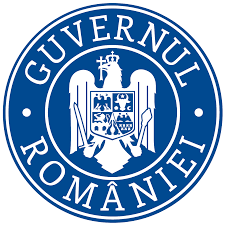 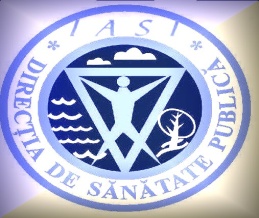 RAPORT APĂ JUDEȚ IAȘI-AN 2020Aprovizionarea cu apă potabilă a populației în județul Iași în anul 2020 s-a făcut din sisteme centralizate de alimentare cu apă și din surse locale (fântâni publice și individuale, izvoare). Alimentarea cu apă în sistem centralizat în județul Iași s-a realizat prin intermediul a 24 de zone de aprovizionare cu apă potabilă (ZAP) , din care 10 ZAP mari (care furnizează un volum de apă de peste 1000 mc/zi sau aprovizionează o populație de peste 5000 de persoane) și 14 ZAP mici (care furnizează un volum de apă cuprins între 10-1000 mc/zi). Toate aceste zone de aprovizionare cu apă potabilă au fost administrate de operatorul de apă SC APAVITAL Iași. Monitorizarea de audit a calității apei potabile a fost realizată de către laboratorul Direcției de Sănătate Publică Iași (acreditat RENAR și înregistrat la Ministerul Sănătății) și laboratorul Centrului Regional de Sănătate Publică Iași (înregistrat la Ministerul Sănătății), iar monitorizarea operațională a calității apei a fost efectuată de către laboratorul SC APAVITAL SA (înregistrat la Ministerul Sănătății).Zonele de aprovizionare cu apă mari în județul Iași au fost: ZAP nr.1-  Timișești; ZAP nr.2-  Prut; ZAP nr.3-  amestec  Prut și Timișești; ZAP nr. 4- Paşcani; ZAP nr. 5- Belceşti; ZAP nr. 6- Hârlău; ZAP nr. 7- Gorban; ZAP nr. 8- Vlădeni , ZAP nr. 9- Tibanești şi ZAP nr. 10 - Boldeşti- Hârlău. Zonele de aprovizionare cu apă mici au fost: ZAP 11-Andrieșeni-Bivolari, ZAP 12-Boldești, ZAP 13-Boureni, ZAP 14-Cristești, ZAP 15-Deleni, ZAP 16-Hălăucești, ZAP 17- Lespezi, ZAP 18-Miroslovești-Soci, ZAP 19-Miroslovești-Verșeni, ZAP 20-Mircești, ZAP 21-Mogoșești Siret, ZAP 22-Moțca, ZAP 23-Stolniceni-Prăjescu și ZAP 24-Victoria.Zonele mari de aprovizionare cu apă potabilă ZAP Timișești-Sursa de apă: sursa subterană Timișești în amestec cu sursa de suprafață râu Moldova;-Tratare: Apa din râul Moldova este tratată la stația de tratare Timișești pe următoarele trepte de tratare: coagulare și floculare (cu sulfat de aluminiu), sedimentare și filtrare rapidă. Dezinfecția finală este realizată după amestecul cu apa din sursa subterană Timișești la Stația de clorinare cu clor gazos din localitatea Săbăoani. Distribuția apei la robinetul consumatorului se face (dacă este nevoie) după o corecție a concentrației de clor rezidual  realizată la nivelul stațiilor de clorinare existente la nivelul subzonelor de aprovizionare cu apă;-subzonele (sistemele) componente ale ZAP au fost: Balș, Bălțați, Brăești, Butea, Costești, Dumești, Erbiceni, Iași (rețea Timișești), Ion Neculce, Lețcani, Lungani, Movileni, Podu Iloaiei, Popricani, Răchiteni, Rediu, Românești, Strunga, Tg. Frumos și Valea Lupului;-sursa de apă și fiecare subzonă de aprovizionare are autorizația sanitară de funcționare care a fost vizată în anul 2020;-populația aprovizionată în ZAP a fost de 101173  ce reprezintă 58,8% din populația rezidentă în zona respectivă;-volumul de apă distribuit zilnic în zonă a fost de 15033,04 mc/zi;-parametrii monitorizați au fost: Escherichia coli (E.coli), Enterococci, Bor, Cadmiu, Crom total, Cupru, Cianuri libere, Fluoruri, Plumb, Nitrați, Nitriți la ieșire din stația de tratare, Nitriti în rețeaua de distribuție, Nitrati/nitriti formula, Pesticide – Total, Tetracloretena si Tricloretena, Trihalometani – Total, Alfa HCH, Gama HCH, Beta HCH, Delta HCH, 4,4' DDE, Endosulfan I, Endrin, 4,4 DDD, Endosulfan II, 4,4 DDT, Endrin aldehida, Metoxiclor, Heptaclor, Aldrin, Heptaclorepoxid, Dieldrin, Aluminiu, Amoniu, Cloruri, Clor rezidual liber la ieșire din stația de tratare și de la capăt de reţea, Clostridium perfringens (specia,inclusiv sporii), Conductivitate, pH, Fier, Mangan, Oxidabilitate, Sodiu, Bacterii Coliforme, Culoare, Miros, Gust, Număr de colonii la 22 grd.C, Număr de colonii la 37grd.C, Carbon Organic Total (COT), Turbiditate, Activitatea Alfa Globală, Activitatea Beta Globală, Radon, Duritate totală, Sulfat, Sulfuri și hidrogen sulfurat.-parametrii neconformi:- Escherichia coli (E.coli)- nr. total de analize efectuate (monitorizare de audit și monitorizare operațională)-618; nr. de analize neconforme la monitorizarea de audit și operațională 4, valoare maximă înregistrată a fost 5 în luna august din punctul de prelevare „rețea de distribuție subzona Răchiteni”; cauza: sistemul interior de distribuție; măsuri: DSP Iași a informat imediat operatorul de apă și remedierea a fost imediată nefiind necesară aprobarea unui calendar de conformare, restricții sau interzicerea consumului de apă.- Enterococci nr. total de analize efectuate (monitorizare de audit și monitorizare operațională)-618; nr. de analize neconforme la monitorizarea de audit și operațională 4, valoare maximă înregistrată a fost 90 în luna noiembrie din punctul de prelevare „ rețea de distribuție subzona Valea Lupului”; cauza: sistemul interior de distribuție; măsuri: DSP Iași a informat imediat operatorul de apă și remedierea a fost imediată nefiind necesară aprobarea unui calendar de conformare, restricții sau interzicerea consumului de apă.-Bacterii Coliforme nr. total de analize efectuate (monitorizare de audit și monitorizare operațională)-670; nr. de analize neconforme la monitorizarea de audit 5, valoare maximă înregistrată a fost 90 în luna noiembrie din punctul de prelevare „rețea de distribuție subzona Valea Lupului”; cauza: sistemul interior de distribuție; măsuri: DSP Iași a informat imediat operatorul de apă și remedierea a fost imediată nefiind necesară aprobarea unui calendar de conformare, restricții sau interzicerea consumului de apă.-Număr de colonii la 22 grd.C nr. total de analize efectuate (monitorizare de audit și monitorizare operațională)-435; nr. de analize neconforme la monitorizarea operațională 4, valoarea maximă înregistrată a fost 140 în: luna octombrie din punctul de prelevare „rețea de distribuție subzona Lețcani”;  cauza:sistemul interior de distribuție; remedierea a fost imediată nefiind necesară aprobarea unui calendar de conformare, restricții sau interzicerea consumului de apă; măsuri: operatorul de apă  a procedat la depistarea cauzei și la remedierea imediată a acesteia; -Număr de colonii la 37 grd.C nr. total de analize efectuate (monitorizare de audit și monitorizare operațională)-435; nr. de analize neconforme la monitorizarea operațională 4, valoare maximă înregistrată a fost 160 în: luna iulie din punctul de prelevare „rețea de distribuție subzona Lețcani”;  cauza:sistemul interior de distribuție; remedierea a fost imediată nefiind necesară aprobarea unui calendar de conformare, restricții sau interzicerea consumului de apă; măsuri: operatorul de apă  a procedat la depistarea cauzei și la remedierea imediată a acesteia; -lista unităților de învățământ unde accesul la apă potabilă nu a fost implementat: - Bălțați- Școala Primară Podișu;- Dumești- Grădinița cu program normal Chilișoaia;-Erbiceni- Școala Primară nr. 2 Sprînceana, Școala Primară nr. 3 Spinoasa, Școala Gimnazială "Constantin Palade" Totoești;- Podu Iloaiei- Școala Primară Cosîțeni;-Movileni- Școala Gimnazială Larga Jijia, Grădinița cu program normal Movileni, Grădinița cu program normal Potîngeni, Școala Primară Epureni, Școala Primară Potîngeni;-Popricani- Școala Primară Cuza Vodă.-lista unităților sanitare unde accesul la apă potabilă nu a fost implementat: nu avem în evidență pentru această zonă;-lista unităților alimentare (de  producție, distribuție/comercializare), de odihnă și recreere tip hotel/ pensiuni/hostel unde accesul la apă potabilă nu a fost implementat: aceste unități funcționează în baza declarațiilor pe propria răspundere de la Registrul Comerțului, având obligația realizării accesului la apa potabilă.ZAP Prut-Sursa de apă: sursa de suprafață râu Prut și sursa de suprafață acumulare Chirița;-Tratare: Apa din cele două surse este tratată la stația de tratare Chirița pe următoarele trepte de tratare: presedimentare în acumulare Chirița, preoxidare cu dioxid de clor, tratament cu cărbune activat pulbere (în situații de urgență), coagulare și floculare (cu clorură ferică și la nevoie cu poliacrilamidă ca adjuvant), sedimentare, filtrare rapidă prin nisip cuarțos, dezinfecție cu dioxid de clor după filtrare cu nisip cuarțos, filtrare rapidă prin cărbune activat granulat, dezinfecție finală cu clor gazos. Distribuția apei la robinetul consumatorului se face direct din rezervorul de înmagazinare al stației de tratare și din celelalte rezervoare din zona de aprovizionare  după o corecție a concentrației de clor rezidual  (dacă este nevoie) realizată la nivelul stațiilor de clorinare existente la nivelul acestora;-subzonele (sistemele) componente ale ZAP au fost: Aroneanu, Golăiești, Holboca, Iași (rețea Chirița), Prisacani, Tomești, Comarna, Țuțora, Ungheni;-sursa de apă și fiecare subzonă de aprovizionare are autorizația sanitară de funcționare care a fost vizată în anul 2020;-populația aprovizionată în ZAP a fost de 74259  ce reprezintă 62,94% din populația rezidentă în zona respectivă;-volumul de apă distribuit zilnic în zonă a fost de 9766,51 mc/zi;-parametrii monitorizați au fost: Escherichia coli (E.coli), Enterococci, Bor, Cadmiu, Crom total, Cupru, Cianuri libere, Fluoruri, Plumb, Nitrați, Nitriți la ieșire din stația de tratare, Nitriti în rețeaua de distribuție, Nitrati/nitriti formula, Pesticide – Total, Tetracloretena si Tricloretena, Trihalometani – Total, Alfa HCH, Gama HCH, Beta HCH, Delta HCH, 4,4' DDE, Endosulfan I, Endrin, 4,4 DDD, Endosulfan II, 4,4 DDT, Endrin aldehida, Metoxiclor, Heptaclor, Aldrin, Heptaclorepoxid, Dieldrin, Aluminiu, Amoniu, Cloruri, Clor rezidual liber la ieșire din stația de tratare și de la capăt de reţea, Clostridium perfringens (specia,inclusiv sporii), Conductivitate, pH, Fier, Mangan, Oxidabilitate, Sodiu, Bacterii Coliforme, Culoare, Miros, Gust, Număr de colonii la 22 grd.C, Număr de colonii la 37grd.C, Carbon Organic Total (COT), Turbiditate, Activitatea Alfa Globală, Activitatea Beta Globală, Duritate totală, Sulfat, Sulfuri și hidrogen sulfurat.-parametrii neconformi:- Escherichia coli (E.coli)- nr. total de analize efectuate (monitorizare de audit și monitorizare operațională)-456; nr. de analize neconforme la monitorizarea de audit și operațională 4, valoare maximă înregistrată a fost 1 „rețea de distribuție subzona Golăiești”; cauza:sistemul interior de distribuție; remedierea a fost imediată nefiind necesară aprobarea unui calendar de conformare, restricții sau interzicerea consumului de apă; măsuri: DSP Iași a informat imediat operatorul de apă  despre neconformitatea înregistrată, iar acesta a procedat la depistarea cauzei și la remedierea imediată a acesteia; - Enterococci nr. total de analize efectuate (monitorizare de audit și monitorizare operațională)-456; nr. de analize neconforme la monitorizarea de audit și operațională 3; valoare maximă înregistrată a fost 30 în luna martie din punctul de prelevare „rezervor Chirița”; cauza:sistemul interior de distribuție; măsuri: DSP Iași a informat imediat operatorul de apă și remedierea a fost imediată nefiind necesară aprobarea unui calendar de conformare, restricții sau interzicerea consumului de apă.-Bacterii Coliforme nr. total de analize efectuate (monitorizare de audit și monitorizare operațională)-338; nr. de analize neconforme la monitorizarea de audit și operațională 8; valoarea maximă înregistrată a fost 200 în luna august din punctul de prelevare „rezervor subzone Tomești”; cauza:sistemul interior de distribuție; măsuri: DSP Iași a informat imediat operatorul de apă și remedierea a fost imediată nefiind necesară aprobarea unui calendar de conformare, restricții sau interzicerea consumului de apă.-Clostridium perfringens nr. total de analize efectuate (monitorizare de audit și monitorizare operațională)-169; nr. de analize neconforme la monitorizarea operațională 2; valoarea maximă înregistrată a fost 1 în luna iunie din punctul de prelevare „rețea distribuție subzone Holboca”; cauza:sistemul interior de distribuție; remedierea a fost imediată nefiind necesară aprobarea unui calendar de conformare, restricții sau interzicerea consumului de apă; măsuri: operatorul a procedat la depistarea cauzei și la remedierea imediată a acesteia; -Număr de colonii la 22 grd.C nr. total de analize efectuate (monitorizare de audit și monitorizare operațională)-181; nr. de analize neconforme la monitorizarea operațională 3; valoare maximă înregistrată a fost 300 în luna august în punctul de prelevare „rețea distribuție Iași (rețea Chirița)”; cauza:sistemul interior de distribuție; remedierea a fost imediată nefiind necesară aprobarea unui calendar de conformare, restricții sau interzicerea consumului de apă; măsuri: operatorul de apă  a procedat la depistarea cauzei și la remedierea imediată a acesteia; -Număr de colonii la 37 grd.C nr. total de analize efectuate (monitorizare de audit și monitorizare operațională)-181; nr. de analize neconforme la monitorizarea operațională 5;, valoarea maximă înregistrată a fost 300 în luna august în punctul de prelevare „rețea distribuție Iași (rețea Chirița)”; cauza:sistemul interior de distribuție; remedierea a fost imediată nefiind necesară aprobarea unui calendar de conformare, restricții sau interzicerea consumului de apă; măsuri: operatorul de apă  a procedat la depistarea cauzei și la remedierea imediată a acesteia; -lista unităților de învățământ unde accesul la apă potabilă nu a fost implementat: -Comarna- Școala Gimnazială nr.1 Comarna, Grădinița cu program normal nr. 1 Comarna, Grădinița cu program normal nr. 2 Comarna, Școala Primară Stânca;- Golăiești - Școala Primară Cotu lui Ivan, Școala Primară Petrești; - Holboca- Grădinița cu program normal Rusenii Noi, Școala Gimnazială Rusenii Vechi, Școala Primară Orzeni-lista unităților sanitare unde accesul la apă potabilă nu a fost implementat: nu avem în evidență pentru această zonă;-lista unităților alimentare (producție, distribuție/comercializare), de odihnă și recreere tip hotel/ pensiuni/hostel unde accesul la apă potabilă nu a fost implementat: aceste unități funcționează în baza declarațiilor pe propria răspundere de la Registrul Comerțului, având obligația realizării accesului la apa potabilă.3.ZAP amestec  Prut și Timișești-Sursa de apă: amestec al apei din sursele ZAP Timișești și ZAP Prut ;-Tratare: Stația de tratare Timișești-Săbăoani și stația de tratare Chirița; Amestecul apei din cele două surse se face în rețeaua de distribuție a municipiului Iași. La nivelul rezervoarelor de înmagazinare existente în subzonele ZAP distribuția apei se face  după o corecție a concentrației de clor rezidual  (dacă este nevoie) realizată la nivelul stațiilor de clorinare existente la nivelul acestora;-subzonele (sistemele) componente ale ZAP au fost: Bârnova, Ciurea, Horlești, Iași (rețea amestec), Voinești, Miroslava, Mogoșești;-sursele de apă și fiecare subzonă de aprovizionare are autorizația sanitară de funcționare care a fost vizată în anul 2020;-populația aprovizionată în ZAP a fost de 218367 ce reprezintă 65,9% din populația rezidentă în zona respectivă;-volumul de apă distribuit zilnic în zonă a fost de 34291,59 mc/zi;-parametrii monitorizați au fost: Escherichia coli (E.coli), Enterococci, Bor, Cadmiu, Crom total, Cupru, Cianuri libere, Fluoruri, Plumb, Nitrați, Nitriți în rețeaua de distribuție, Nitrati/nitriti formula, Pesticide – Total, Tetracloretena si Tricloretena, Trihalometani – Total, Alfa HCH, Gama HCH, Beta HCH, Delta HCH, 4,4' DDE, Endosulfan I, Endrin, 4,4 DDD, Endosulfan II, 4,4 DDT, Endrin aldehida, Metoxiclor, Heptaclor, Aldrin, Heptaclorepoxid, Dieldrin, Aluminiu, Amoniu, Cloruri, Clor rezidual liber la capăt de reţea, Clostridium perfringens (specia,inclusiv sporii), Conductivitate, pH, Fier, Mangan, Oxidabilitate, Sodiu, Bacterii Coliforme, Culoare, Miros, Gust, Număr de colonii la 22 grd.C, Număr de colonii la 37grd.C, Carbon Organic Total (COT), Turbiditate, Activitatea Alfa Globală, Activitatea Beta Globală, Zinc, Duritate totală, Sulfat.-parametrii neconformi:- Escherichia coli (E.coli)- nr. total de analize efectuate (monitorizare de audit și monitorizare operațională)-188; nr. de analize neconforme la monitorizarea de audit 1; valoare maximă înregistrată a fost 2 în luna noiembrie din punctul de prelevare „rețea distribuție subzona Ciurea”; cauza:sistemul interior de distribuție; măsuri: DSP Iași a informat imediat operatorul de apă și remedierea a fost imediată nefiind necesară aprobarea unui calendar de conformare, restricții sau interzicerea consumului de apă.- Enterococi- nr. total de analize efectuate (monitorizare de audit și monitorizare operațională)-188; nr. de analize neconforme la monitorizarea de audit și operațională 3; valoare maximă înregistrată a fost 17 în luna iunie din punctul de prelevare „rețea distribuție subzona Iași-rețea amestec”; cauza:sistemul interior de distribuție; măsuri: DSP Iași a informat imediat operatorul de apă și remedierea a fost imediată nefiind necesară aprobarea unui calendar de conformare, restricții sau interzicerea consumului de apă.-Clostridium perfringens nr. total de analize efectuate (monitorizare de audit și monitorizare operațională)-137; nr. de analize neconforme la monitorizarea operațională 4; valoarea maximă înregistrată a fost 3 în luna august din punctul de prelevare „rețea de distribuție subzona Iași (amestec)”; cauza: sistemul interior de distribuție; măsuri: operatorul a procedat la depistarea cauzei și la remedierea imediată a acesteia, nefiind necesară aprobarea unui calendar de conformare, restricții sau interzicerea consumului de apă; -Bacterii Coliforme nr. total de analize efectuate (monitorizare de audit și monitorizare operațională)-188; nr. de analize neconforme la monitorizarea de audit și operațională 7; valoare maximă înregistrată a fost 80 în luna august din punctul de prelevare „ rețea de distribuție subzona Iași (amestec)”; cauza: sistemul interior de distribuție; remedierea a fost imediată nefiind necesară aprobarea unui calendar de conformare, restricții sau interzicerea consumului de apă; măsuri: DSP Iași a informat imediat operatorul de apă  despre neconformitățile înregistrate, iar acesta a procedat la depistarea cauzei și la remedierea imediată a acesteia; -Număr de colonii la 22 grd.C nr. total de analize efectuate (monitorizare de audit și monitorizare operațională)-150; nr. de analize neconforme la monitorizarea operațională 4; valoare maximă înregistrată a fost 300 în lunile august și septembrie în punctul  de prelevare „rețeaua de distribuție subzona Iași (rețea amestec)”; cauza:sistemul interior de distribuție; măsuri: operatorul a procedat la depistarea cauzei și la remedierea imediată a acesteia, nefiind necesară aprobarea unui calendar de conformare, restricții sau interzicerea consumului de apă; -Număr de colonii la 37 grd.C nr. total de analize efectuate (monitorizare de audit și monitorizare operațională)-150; nr. de analize neconforme la monitorizarea operațională 5; valoare maximă înregistrată a fost 220 în luna noiembrie din punctul de prelevare „rețea distribuție subzona Iași”, cauza:sistemul interior de distribuție; măsuri: operatorul a procedat la depistarea cauzei și la remedierea imediată a acesteia, nefiind necesară aprobarea unui calendar de conformare, restricții sau interzicerea consumului de apă; -lista unităților de învățământ unde accesul la apă potabilă nu a fost implementat: -Ciurea- Grădinița cu program normal Dumbrava, Grădinița cu program normal nr. 3 Curături, Școala Gimnazială nr. 1 Picioru Lupului, Școala Primară nr. 2 Slobozia-Voinești- Școala Gimnazială Slobozia, Școala Primară Schitu Stavnic, Școala Primară Slobozia, Grădiniţa cu program normal "Licurici" Slobozia. -lista unităților sanitare unde accesul la apă potabilă nu a fost implementat: nu avem în evidență pentru această zonă;-lista unităților alimentare producție, distribuție/comercializare), de odihnă și recreere tip hotel/ pensiuni/hostel unde accesul la apă potabilă nu a fost implementat: aceste unități funcționează în baza declarațiilor pe propria răspundere de la Registrul Comerțului, având obligația realizării accesului la apa potabilă.4.ZAP Pașcani-Sursa de apă: sursa subterană Moțca-Pașcani;-Tratare: Apa este dezinfectată cu clor gazos la stația de clorinare Pașcani; -zona de aprovizionare are autorizația sanitară de funcționare care a fost vizată în anul 2020;-populația aprovizionată în ZAP a fost de 26057 ce reprezintă 57,6% din populația rezidentă în zona respectivă;-volumul de apă distribuit zilnic în zonă a fost de 5076,9 mc/zi;-parametrii monitorizați au fost: Escherichia coli (E.coli), Enterococci, Bor, Cadmiu, Crom total, Cupru, Cianuri libere, Fluoruri, Plumb, Nitrați, Nitriti în rețeaua de distribuție, Nitriți la ieșire din stația de tratare, Nitrați/nitriți formula, Pesticide – Total, Tetracloretena si Tricloretena, Trihalometani – Total, Alfa HCH, Gama HCH, Beta HCH, Delta HCH, 4,4' DDE, Endosulfan I, Endrin, 4,4 DDD, Endosulfan II, 4,4 DDT, Endrin aldehida, Metoxiclor, Heptaclor, Aldrin, Heptaclorepoxid, Dieldrin, Aluminiu, Amoniu, Cloruri, Clor rezidual liber la la ieșire din stația de tratare și la capăt de reţea, Conductivitate, pH, Fier, Mangan, Oxidabilitate, Sodiu, Bacterii Coliforme, Culoare, Miros, Gust, Număr de colonii la 22 grd.C, Număr de colonii la 37grd.C, Turbiditate, Activitatea Alfa Globală, Activitatea Beta Globală, Radon, Duritate totală, Sulfat, Sulfuri și Hidrogen Sulfurat.-parametrii neconformi: -Enterococi- nr. total de analize efectuate (monitorizare de audit și monitorizare operațională)-305; nr. de analize neconforme la monitorizarea operațională 2; valoarea maximă înregistrată a fost 3 în luna iunie din punctul de prelevare „rezervor Pașcani Vale”; cauza: sistemul interior de distribuție; măsuri: operatorul a procedat la depistarea cauzei și la remedierea imediată a acesteia, nefiind necesară aprobarea unui calendar de conformare, restricții sau interzicerea consumului de apă; -Număr de colonii la 37 grd.C nr. total de analize efectuate (monitorizare de audit și monitorizare operațională)-64; nr. de analize neconforme la monitorizarea operațională 1; valoarea maximă înregistrată a fost 24 în luna iunie în punctul de prelevare „ rezervor Pașcani Deal”; cauza:sistemul interior de distribuție; măsuri: operatorul a procedat la depistarea cauzei și la remedierea imediată a acesteia, nefiind necesară aprobarea unui calendar de conformare, restricții sau interzicerea consumului de apă; -lista unităților de învățământ unde accesul la apă potabilă nu a fost implementat: - Pașcani- Școala Gimnazială Gâștești, Grădinița cu program normal Gâștești .-lista unităților sanitare unde accesul la apă potabilă nu a fost implementat: nu avem în evidență pentru această zonă;-lista unităților alimentare producție, distribuție/comercializare), de odihnă și recreere tip hotel/ pensiuni/hostel unde accesul la apă potabilă nu a fost implementat: aceste unități funcționează în baza declarațiilor pe propria răspundere de la Registrul Comerțului, având obligația realizării accesului la apa potabilă.5. ZAP Belceşti-Sursa de apă: sursa de suprafață acumulare Tansa -Belcești;-Tratare: Apa a fost tratată la stația de tratare Belcești pe următoarele trepte de tratare: preoxidare cu dioxid de clor (înlocuindu-se cea cu clor gazos), coagulare și floculare cu polihidroxiclorura de aluminiu (înlocuindu-se cea cu sulfat de aluminiu), sedimentare, filtrare rapidă prin nisip cuarțos, dezinfecție finală cu solutie de hipoclorit de sodiu (înlocuindu-se cea cu clor gazos). Distribuția apei la robinetul consumatorului s-a făcut după corecția concentrației clorului rezidual liber la rezervorul de înmagazinare 2500 mc. Belcești (cu soluție de hipoclorit de sodiu 12,5% ). Corecția concentrației de clor rezidual liber din apă, înainte de a fi distribuită, s-a făcut și la alte rezervoare  din zona de aprovizionare (cu soluție de hipoclorit de sodiu 12,5% sau clor gazos)  la nivelul stațiilor de clorinare existente. -subzonele (sistemele de alimentare cu apă) componente ale ZAP Belcești au fost: Belcești, Coarnele Caprei, Focuri și Gropnița;-sursa de apă și toate subzonele au fost reautorizate  în anul 2020;-populația aprovizionată în ZAP a fost de 10559 ce reprezintă 50,03% din populația rezidentă în zona respectivă;-volumul de apă distribuit zilnic în zonă a fost de 759,46 mc/zi;-parametrii monitorizați au fost: Escherichia coli (E.coli), Enterococci, Bor, Cadmiu, Crom total, Cupru, Cianuri libere, Fluoruri, Plumb, Nitrați, Nitriți la ieșire din stația de tratare, Nitriti în rețeaua de distribuție, Nitrati/nitriti formula, Pesticide – Total, Tetracloretena si Tricloretena, Trihalometani – Total, Alfa HCH, Gama HCH, Beta HCH, Delta HCH, 4,4' DDE, Endosulfan I, Endrin, 4,4 DDD, Endosulfan II, 4,4 DDT, Endrin aldehida, Metoxiclor, Heptaclor, Aldrin, Heptaclorepoxid, Dieldrin, Aluminiu, Amoniu, Cloruri, Clor rezidual liber la ieșire din stația de tratare și de la capăt de reţea, Clostridium perfringens(specia,inclusiv sporii), Conductivitate, pH, Fier, Mangan, Oxidabilitate, Sodiu, Bacterii Coliforme, Culoare, Miros, Gust, Număr de colonii la 22 grd.C, Număr de colonii la 37grd.C, Activitatea Alfa Globală, Activitatea Beta Globală, Turbiditate, Duritate totală, Sulfat, Sulfuri și hidrogen Sulfurat;-parametrii neconformi:	-Bacterii Coliforme nr. total de analize efectuate (monitorizare de audit și monitorizare operațională)-75; nr. de analize neconforme la monitorizarea operațională 1; valoare maximă înregistrată a fost 45 în luna august din punctul de prelevare „rezervor Coarnele Caprei”; cauza:sistemul interior de distribuție; măsuri: operatorul a procedat la depistarea cauzei și la remedierea imediată a acesteia, nefiind necesară aprobarea unui calendar de conformare, restricții sau interzicerea consumului de apă; -Număr de colonii la 37 grd.C nr. total de analize efectuate (monitorizare de audit și monitorizare operațională)-31; nr. de analize neconforme la monitorizarea operațională 1; valoarea maximă înregistrată a fost 30 în luna martie în punctul de prelevare „rezervor 2500 mc Belcești”; cauza:sistemul interior de distribuție; măsuri: operatorul a procedat la depistarea cauzei și la remedierea imediată a acesteia, nefiind necesară aprobarea unui calendar de conformare, restricții sau interzicerea consumului de apă; - Aluminiu nr. total de analize efectuate (monitorizare de audit și monitorizare operațională)-28; nr. de analize neconforme la monitorizarea de audit 1, valoare maximă înregistrată a fost 227 µg/l în luna aprilie din punctul de prelevare „rețea distribuție subzona Belcești”; cauza:tratare apă; măsuri: DSP Iași a informat imediat operatorul de apă, iar acesta a luat măsuri de îmbunătățire, schimbare sau stabilirea metodelor de tratare a apei; fără restricții sau interzicerea consumului de apă; termenul de remediere a fost de scurtă durată.-lista unităților de învățământ unde accesul la apă potabilă nu a fost implementat: nu avem în evidență pentru această zonă;-lista unităților sanitare unde accesul la apă potabilă nu a fost implementat: nu avem în evidență pentru această zonă;-lista unităților alimentare (producție, distribuție/comercializare), de odihnă și recreere tip hotel/ pensiuni/hostel unde accesul la apă potabilă nu a fost implementat: aceste unități funcționează în baza declarațiilor pe propria răspundere de la Registrul Comerțului, având obligația realizării accesului la apă potabilă.6.ZAP Hârlău-Sursa de apă: sursa de suprafață acumulare Pârcovaci și sursa subterană Fierbătoarea-Deleni;-Tratare: Apa din sursa de suprafață este tratată la stația de tratare Hârlău pe următoarele trepte de tratare: preoxidare cu dioxid de clor, aerare (la nevoie pentru oxidarea fierului din apă),  coagulare și floculare (cu polihidroxiclorură de aluminiu și poliacrilamidă ca adjuvant), sedimentare, filtrare rapidă prin nisip cuarțos, filtrare prin carbune activ granular, dezinfecție finală cu hipoclorit de sodiu (la rezervoarele de înmagazinare Hârlău). Distribuția apei la robinetul consumatorului se face din rezervoarele de înmagazinare Hârlău unde are loc și amestecul cu apa din sursa de profunzime Deleni. Apa din sursa subterană Fierbătoarea-Deleni este tratată doar prin dezinfecţie cu clor gazos.Corecția  concentrației de clor rezidual  (dacă este nevoie) este realizată la nivelul rezervoarelor de înmagazinare  Hârlău. -subzonele (sistemele) componente ale ZAP au fost:  oraş Hârlău (inclusiv localitatea Pârcovaci) -sursa de apă și zona de aprovizionare  cu apă au autorizație sanitară de funcționare vizată pentru anul 2020 -populația aprovizionată în ZAP a fost de 5846,  ce reprezintă 38,02 % din populația rezidentă în zona respectivă;-volumul de apă distribuit zilnic în zonă a fost de 720,24 mc/zi;-parametrii monitorizați au fost: Escherichia coli (E.coli), Enterococci, Bor, Cadmiu, Crom total, Cupru, Cianuri libere, Fluoruri, Plumb, Nitrați, Nitriți la ieșire din stația de tratare, Nitriți în rețeaua de distribuție, Nitrati/nitriți formula, Pesticide – Total, Tetracloretena și Tricloretena, Trihalometani – Total, Alfa HCH, Gama HCH, Beta HCH, Delta HCH, 4,4' DDE, Endosulfan I, Endrin, 4,4 DDD, Endosulfan II, 4,4 DDT, Endrin aldehida, Metoxiclor, Heptaclor, Aldrin, Heptaclorepoxid, Dieldrin, Aluminiu, Amoniu, Cloruri, Clor rezidual liber la ieșire din stația de tratare și de la capăt de reţea, Clostridium perfringens(specia,inclusiv sporii), Conductivitate, pH, Fier, Mangan, Oxidabilitate, Sodiu, Bacterii Coliforme, Culoare, Miros, Gust, Număr de colonii la 22 grd.C, Număr de colonii la 37grd.C, Turbiditate, Activitatea Alfa Globală, Activitatea Beta Globală, Duritate totală, Sulfat, Sulfuri și hidrogen sulfurat.-parametrii neconformi: nu s-au înregistrat parametrii neconformi-lista unităților de învățământ unde accesul la apă potabilă nu a fost implementat: -nu avem în evidență pentru această zonă;-lista unităților sanitare unde accesul la apă potabilă nu a fost implementat: nu avem în evidență pentru această zonă;-lista unităților alimentare producție, distribuție/comercializare), de odihnă și recreere tip hotel/ pensiuni/hostel unde accesul la apă potabilă nu a fost implementat: aceste unități funcționează în baza declarațiilor pe propria răspundere de la Registrul Comerțului, având obligația realizării accesului la apa potabilă.7.ZAP Gorban-Sursa de apă: sursa de suprafață râul Prut;-Tratare: -Tratare: Apa din sursa de suprafață este tratată la stația de tratare Gorban pe următoarele trepte de tratare: preoxidare cu clor gazos,  coagulare și floculare (cu sulfat de aluminiu), sedimentare, filtrare rapidă prin nisip cuarțos, dezinfecție finală cu clor gazos. Distribuția apei la robinetul consumatorului se face din rezervoarele de înmagazinare existente în subzonele Gorban, Răducăneni și Moșna, unde se face și corecția  concentrației de clor rezidual  (la nevoie) prin stațiile de clorinare de la nivelul acestora;-subzonele (sistemele) componente ale ZAP au fost: Gorban, Răducăneni, Moșna. -sursa de apă și fiecare subzonă de aprovizionare are autorizația sanitară de funcționare care a fost vizată în anul 2020 ;-populația aprovizionată în ZAP a fost de 7560 ce reprezintă 42,0% din populația rezidentă în zona respectivă;-volumul de apă distribuit zilnic în zonă a fost de 555,26 mc/zi;-parametrii monitorizați au fost: Escherichia coli (E.coli), Enterococci, Bor, Cadmiu, Crom total, Cupru, Cianuri libere, Fluoruri, Plumb, Nitrați, Nitriți la ieșire din stația de tratare, Nitriti în rețeaua de distribuție, Nitrati/nitriti formula, Pesticide – Total, Tetracloretena si Tricloretena, Trihalometani – Total, Alfa HCH, Gama HCH, Beta HCH, Delta HCH, 4,4' DDE, Endosulfan I, Endrin, 4,4 DDD, Endosulfan II, 4,4 DDT, Endrin aldehida, Metoxiclor, Heptaclor, Aldrin, Heptaclorepoxid, Dieldrin, Aluminiu, Amoniu, Cloruri, Clor rezidual liber la ieșire din stația de tratare și de la capăt de reţea, Clostridium perfringens(specia,inclusiv sporii), Conductivitate, pH, Fier, Mangan, Oxidabilitate, Sodiu, Bacterii Coliforme, Culoare, Miros, Gust, Număr de colonii la 22 grd.C, Număr de colonii la 37grd.C, Turbiditate, Activitatea Alfa Globală, Activitatea Beta Globală, Duritate totală, Sulfat, Sulfuri și hidrogen sulfurat.-parametrii neconformi:-Enterococi- nr. total de analize efectuate (monitorizare de audit și monitorizare operațională)-58; nr. de analize neconforme la monitorizarea de audit 1; valoarea maximă înregistrată a fost 1 în luna februarie din punctul de prelevare „rezervor Gorban”; cauza:sistemul interior de distribuție; măsuri: DSP Iași a informat imediat operatorul de apă și remedierea a fost imediată nefiind necesară aprobarea unui calendar de conformare, restricții sau interzicerea consumului de apă.-Bacterii Coliforme nr. total de analize efectuate (monitorizare de audit și monitorizare operațională)-60; nr. de analize neconforme la monitorizarea operațională 1, valoare maximă înregistrată a fost 1 în luna iunie punctul de prelevare „rețea distribuție subzona Răducăneni”; cauza:sistemul interior de distribuție; remedierea a fost imediată nefiind necesară aprobarea unui calendar de conformare, restricții sau interzicerea consumului de apă; -Clostridium perfringens nr. total de analize efectuate (monitorizare de audit și monitorizare operațională)-24; nr. de analize neconforme la monitorizarea operațională 1; valoare maximă înregistrată a fost 1 în luna februarie din punctul de prelevare „rezervor stația de tratare apă potabilă Gorban”; cauza:sistemul interior de distribuție; remedierea a fost imediată nefiind necesară aprobarea unui calendar de conformare, restricții sau interzicerea consumului de apă; -lista unităților de învățământ unde accesul la apă potabilă nu a fost implementat: - Răducaneni- Școala Primară Trestiana-lista unităților sanitare unde accesul la apă potabilă nu a fost implementat: nu avem în evidență pentru această zonă;-lista unităților alimentare (producție, distribuție/comercializare), de odihnă și recreere tip hotel/ pensiuni/hostel unde accesul la apă potabilă nu a fost implementat: aceste unități funcționează în baza declarațiilor pe propria răspundere de la Registrul Comerțului, având obligația realizării accesului la apa potabilă.8.ZAP Vlădeni-Sursa de apă: sursa de suprafață acumulare Hălceni;-Sursa de apă: sursa de suprafață acumulare Hălceni;-Tratare: Apa din sursa de suprafață este tratată la stația de tratare Vlădeni pe următoarele trepte de tratare: preoxidare cu dioxid de clor (înlocuindu-se cea cu clor gazos), coagulare cu polihidroxiclorura de aluminiu (înlocuindu-se cea cu sulfat de aluminiu), floculare cu copolimer acrilic, sedimentare, filtrare rapidă prin nisip cuarțos, dezinfecție finală cu solutie de hipoclorit de sodiu (înlocuindu-se cea cu clor gazos). Distribuția apei la robinetul consumatorului se face din rezervorul de înmagazinare al stației de tratare Vlădeni și din rezervoarele de înmagazinare existente în subzonele Șipote, Plugari, Fântânele, Probota, Trifești, unde s-a făcut și corecția  concentrației de clor rezidual  (dacă a fost nevoie) la stațiile de clorinare existente la nivelul acestora. -subzonele (sistemele) componente ale ZAP au fost: Vlădeni, Șipote, Plugari, Fântânele, Probota, Trifești. -sursa de apă și subzonele de aprovizionare cu apă Vlădeni, Șipote, Probota au autorizație sanitară de funcționare reînnoită în anul 2020. Subzonele de aprovizionare cu apă Fântânele, Probota și Trifești au autorizație sanitară de funcționare care nu a fost vizată în anul 2020, deoarece concentrația parametrului trihalometani total a fost peste limita admisă.-populația aprovizionată în ZAP a fost de 8533  ce reprezintă 41,2% din populația rezidentă în zona respectivă;-volumul de apă distribuit zilnic în zonă a fost de 712,49 mc/zi;-parametrii monitorizați au fost: Escherichia coli (E.coli), Enterococci, Bor, Cadmiu, Crom total, Cupru, Cianuri libere, Floururi, Plumb, Nitrați, Nitriți la ieșire din stația de tratare, Nitriti în rețeaua de distribuție, Nitrati/nitriti formula, Pesticide Total, Tetracloretena și tricloretena, Trihalometani – Total, Alfa HCH, Gama HCH, Beta HCH, Delta HCH, 4,4' DDE, Endosulfan I, Endrin, 4,4 DDD, Endosulfan II, 4,4 DDT, Endrin aldehida, Metoxiclor, Heptaclor, Aldrin, Heptaclorepoxid, Dieldrin, Aluminiu, Amoniu, Cloruri, Clor rezidual liber la ieșire din stația de tratare și de la capăt de reţea, Clostridium perfringens(specia,inclusiv sporii), Conductivitate, pH, Fier, Mangan, Oxidabilitate, Sodiu, Bacterii Coliforme, Culoare, Miros, Gust, Număr de colonii la 22 grd.C, Număr de colonii la 37grd.C, Turbiditate, Activitatea Alfa Globală, Activitatea Beta Globală, Duritate totală, Sulfat, Sulfuri și hidrogen sulfurat;-parametrii neconformi: -Bacterii Coliforme nr. total de analize efectuate (monitorizare de audit și monitorizare operațională)-81; nr. de analize neconforme la monitorizare operațională 1, valoare maximă înregistrată a fost 25 în luna iunie din punctul de prelevare „ rețea distribuție subzona Șipote”; cauza: sistemul interior de distribuție; remedierea a fost imediată nefiind necesară aprobarea unui calendar de conformare, restricții sau interzicerea consumului de apă; -Clostridium perfringens nr. total de analize efectuate (monitorizare de audit și monitorizare operațională)-26; nr. de analize neconforme la monitorizarea operațională 1; valoare maximă înregistrată a fost 1 în luna martie din punctul de prelevare „rețea distribuție subzona Vlădeni”; cauza:sistemul interior de distribuție; remedierea a fost imediată nefiind necesară aprobarea unui calendar de conformare, restricții sau interzicerea consumului de apă; -Număr de colonii la 22 grd.C nr. total de analize efectuate (monitorizare de audit și monitorizare operațională)-32; nr. de analize neconforme la monitorizarea operațională 1, valoare maximă înregistrată a fost 300 în luna martie „rețea distribuție subzona Vlădeni”; cauza: sistemul interior de distribuție; remedierea a fost imediată nefiind necesară aprobarea unui calendar de conformare, restricții sau interzicerea consumului de apă; -Număr de colonii la 37 grd.C nr. total de analize efectuate (monitorizare de audit și monitorizare operațională)-32; nr. de analize neconforme la monitorizarea operațională 1; valoare maximă înregistrată a fost  300 în luna august din punctul de prelevare „ rețea distribuție subzona Vlădeni”; cauza: sistemul interior de distribuție; remedierea a fost imediată nefiind necesară aprobarea unui calendar de conformare, restricții sau interzicerea consumului de apă; -Trihalometenani totali nr. total de analize efectuate (monitorizare de audit)-15; nr. de analize neconforme la monitorizarea de audit 8 (concentrația acestui parametru a fost depășită în rețeaua de distribuție a subzonelor Plugari, Trifești și Fântânele); valoarea maximă înregistrată a fost 156,38 µg/l în luna iunie în  punctul de prelevare „rețea distribuție subzona Trifești”; cauza:captare sursă; Măsuri DSP Iași: - informarea imediata a producatorului de apă (adresă 5955/07.05.2020) și neacordarea vizei anuale pe autorizațiile sanitare de funcționare pentru subzonele Plugari, Fântânele, și Trifești; datorită procentului mare de neconformități la parametrul trihalometani totali DSP Iași a respins vizarea anuală a autorizatiei sanitare de functionare.  Măsuri luate de producător:  ApaVital S.A. a facut demersuri  către instituțiile abilitate - Prefectura Judeţului Iaşi,  Garda Natională Mediu- CJ Iasi,  Apele Române – Administrația Bazinală de Apă Prut – Bârlad, Primaria Vlădeni - în vederea îmbunatatirii calitatii apei din lacul de acumulare Hălceni și  a luat măsuri interne tehnologice  şi de monitorizare calitativă susținută a apei (în luna decembrie 2020 la staţia de tratare a apei Vlădeni s-au montat filtre cu carbune activ granular, care reduc substantial oxidabilitatea apei şi, implicit,  concentraţia de trihalometani din apă care se formeaza pe baza oxidabilitatii).Conform adresei  Centrului Regional de Sanatate Publica Iasi nr. 5065/ 17.10.2019 înaintată producătorului, potrivit căreia depaşirea limitei maxim admise pentru concentraţia parametrului trihalometani din apă nu primează înaintea calității microbiologice a apei și eficiența dezinfecției nu trebuie compromisă în nici o circumstanță, nu a fost necesară restricționarea sau interzicerea folosirii apei potabile.  -lista unităților de învățământ unde accesul la apă potabilă nu a fost implementat:- Trifești- Școala Primară Vladomira, Școala Primară Zaboloteni- Vlădeni- Grădinița cu program normal Borșa, Școala Primară Alexandru cel Bun. -lista unităților sanitare unde accesul la apă potabilă nu a fost implementat: nu avem în evidență pentru această zonă;-lista unităților alimentare producție, distribuție/comercializare), de odihnă și recreere tip hotel/ pensiuni/hostel unde accesul la apă potabilă nu a fost implementat: aceste unități funcționează în baza declarațiilor pe propria răspundere de la Registrul Comerțului, având obligația realizării accesului la apa potabilă.8.ZAP Țibănești-Sursa de apă: sursa de suprafață acumulare Tungujei;-Tratare: Apa din sursa de suprafață este tratată la stația de tratare Țibănești pe următoarele trepte de tratare: preoxidare cu cu dioxid de clor,  coagulare cu sulfat de aluminiu, sedimentare, filtrare rapidă prin nisip cuarțos, dezinfecție finală cu clor gazos. Distribuția apei la robinetul consumatorului se face din rezervoarele de înmagazinare existente în subzonele Țibănești, Tansa, Dagâța, Ipatele, Mironeasa, la unele din acestea după o corecție a concentrației de clor rezidual  (dacă a fost nevoie) realizată la stațiile de clorinare existente la nivelul acestora. Corecția concentrației de clor s-a realizat cu clor gazos și cu soluție de hipoclorit de sodiu 12,5%.-subzonele (sistemele) componente ale ZAP au fost: Țibănești, Tansa, Dagâța, Ipatele, Mironeasa -sursa de apă și subzonele de aprovizionare Țibănești, Tansa, Dagâța, Ipatele și Mironeasa au autorizații sanitare de funcționare,  care au fost reînnoite în anul 2020.  -populația aprovizionată în ZAP a fost de 7082  ce reprezintă 30,5% din populația rezidentă în zona respectivă;-volumul de apă distribuit zilnic în zonă a fost de 476 mc/zi;-parametrii monitorizați au fost: parametrii monitorizați au fost: Escherichia coli (E.coli), Enterococci, Bor, Cadmiu, Crom total, Cupru, Cianuri libere, Floururi, Plumb, Nitrați, Nitriți la ieșire din stația de tratare, Nitriti în rețeaua de distribuție, Nitrati/nitriti formula, Pesticide Total, Tetracloretena și tricloretena, Trihalometani – Total, Alfa HCH, Gama HCH, Beta HCH, Delta HCH, 4,4' DDE, Endosulfan I, Endrin, 4,4 DDD, Endosulfan II, 4,4 DDT, Endrin aldehida, Metoxiclor, Heptaclor, Aldrin, Heptaclorepoxid, Dieldrin, Aluminiu, Amoniu, Cloruri, Clor rezidual liber la ieșire din stația de tratare și de la capăt de reţea, Clostridium perfringens(specia,inclusiv sporii), Conductivitate, pH, Fier, Mangan, Oxidabilitate, Sodiu, Bacterii Coliforme, Culoare, Miros, Gust, Număr de colonii la 22 grd.C, Număr de colonii la 37grd.C, Turbiditate, Activitatea Alfa Globală, Activitatea Beta Globală, Duritate totală, Sulfat, Sulfuri și hidrogen sulfurat;-parametrii neconformi: nu s-au înregistrat parametrii neconformi-lista unităților de învățământ unde accesul la apă potabilă nu a fost implementat: Dagâța- Școala Primară Bălușești, Școala Primară Boatca, Școala Primară Buzdug, Școala Primară Piscu Rusului, Școala Primară Poienile, Școala Primară Tarnița, Școala Primară Zece Prajini.-lista unităților sanitare unde accesul la apă potabilă nu a fost implementat: nu avem în evidență pentru această zonă;-lista unităților alimentare producție, distribuție/comercializare), de odihnă și recreere tip hotel/ pensiuni/hostel unde accesul la apă potabilă nu a fost implementat: aceste unități funcționează în baza declarațiilor pe propria răspundere de la Registrul Comerțului, având obligația realizării accesului la apa potabilă.10. ZAP Boldeşti- Hârlău.-Sursa de apă: amestec sursa de suprafață acumulare Pârcovaci cu sursa subterană Boldești;-Tratare: Apa este dezinfectată cu clor gazos la stația de clorinare Boldești. Apa din sursa de suprafață Pârcovaci este tratată la stația de tratare Hârlău pe treptele descrise la ZAP 6 Hârlau.-subzonele (sistemele) componente ale ZAP au fost: Cepleniţa, Cotnari, Scobinţi.-sursele de apă și fiecare subzonele de aprovizionare are autorizația sanitară de funcționare care a fost vizată în anul 2020 ( cu excepția subzonei Cotnari a cărei autorizație sanitară nu a fost vizată anual datorită solicitării completării documentației cu un studiu de impact aupra sănătății populației ca urmare a amplasării unei stații de pompare apă uzată în incinta perimetrului de protecție sanitară a rezervorului de 100 mc Bahlui)-populația aprovizionată în ZAP a fost de 5166  ce reprezintă 26,6% din populația rezidentă în zona respectivă;-volumul de apă distribuit zilnic în zonă a fost de 551,34 mc/zi;-parametrii monitorizați au fost: parametrii monitorizați au fost: Escherichia coli (E.coli), Enterococci, Bor, Cadmiu, Crom total, Cupru, Cianuri libere, Floururi, Plumb, Nitrați, Nitriti în rețeaua de distribuție, Nitrati/nitriti formula, Pesticide Total, Tetracloretena și tricloretena, Trihalometani – Total, Alfa HCH, Gama HCH, Beta HCH, Delta HCH, 4,4' DDE, Endosulfan I, Endrin, 4,4 DDD, Endosulfan II, 4,4 DDT, Endrin aldehida, Metoxiclor, Heptaclor, Aldrin, Heptaclorepoxid, Dieldrin, Aluminiu, Amoniu, Cloruri, Clor rezidual liber la capăt de reţea, Clostridium perfringens(specia,inclusiv sporii), Conductivitate, pH, Fier, Mangan, Oxidabilitate, Sodiu, Bacterii Coliforme, Culoare, Miros, Gust, Număr de colonii la 22 grd.C, Număr de colonii la 37grd.C, Turbiditate, Activitatea Alfa Globală, Activitatea Beta Globală, Duritate totală, Sulfat;-parametrii neconformi: -Enterococi nr. total de analize efectuate (monitorizare de audit și monitorizare operațională)-38 nr. de analize neconforme la monitorizare de audit 1; valoarea maximă înregistrată a fost 2 în luna noiembrie din punctul de prelevare „ rețea distribuție subzona Cotnari”; cauza:sistemul interior de distribuție; măsuri: DSP Iași a informat imediat operatorul de apă și remedierea a fost imediată nefiind necesară aprobarea unui calendar de conformare, restricții sau interzicerea consumului de apă.-Bacterii Coliforme nr. total de analize efectuate (monitorizare de audit și monitorizare operațională)-38; nr. de analize neconforme la monitorizare de audit 1;, valoare maximă înregistrată a fost 4 în luna noiembrie din punctul de prelevare „ rețea distribuție subzona Cotnari”; cauza:sistemul interior de distribuție; măsuri: DSP Iași a informat imediat operatorul de apă și remedierea a fost imediată nefiind necesară aprobarea unui calendar de conformare, restricții sau interzicerea consumului de apă.-lista unităților de învățământ unde accesul la apă potabilă nu a fost implementat: Ceplenița- Grădinița cu program normal Zlodica, Școala Primară Poiana Mărului           -Cotnari- Școala Gimnazială Zbereni, Școala Primară Lupăria, Școala Gimnazială "Cezar Petrescu" Hodora, Grădinița cu program normal Hodora, Școala Primară Valea Racului.-lista unităților sanitare unde accesul la apă potabilă nu a fost implementat: nu avem în evidență pentru această zonă;-lista unităților alimentare producție, distribuție/comercializare), de odihnă și recreere tip hotel/ pensiuni/hostel unde accesul la apă potabilă nu a fost implementat: nu avem o evidență pentru aceste tipuri de unități întrucât acestea nu se mai autorizează sanitar, funcționând în baza declarațiilor pe propria răspundere de la Registrul Comerțului;Zonele mici de aprovizionare cu apă potabilă 11.ZAP  Andrieșeni-Bivolari-Tratare: Apa din sursa de suprafață Stânca-Costești este tratată la stația de tratare Ștefănești, jud. Botoșani, apa din sursa de suprafață Hălceni este tratată la stația de tratare Vlădeni (pe trepte de tratare descrise la ZAP Vlădeni). Distribuția apei la robinetul consumatorului din rezervoarele de înmagazinare existente în zonă se face după amestecul apei din cele doua surse și după corecția concentrației de clor rezidual făcută cu hipoclorit de sodiu la stațiile de clorinare Glăvănești și Buruienești.-subzonele (sistemele de alimentare cu apă) componente ale ZAP au fost: Andrieșeni, Bivolari;-subzonele de aprovizionare au autorizație sanitară de funcționare reînnoită în anul 2020-populația aprovizionată în ZAP a fost de 4930 ce reprezintă 59,98% din populația rezidentă în zona respectivă;-volumul de apă distribuit zilnic în zonă a fost de 459,13 mc/zi;- parametrii monitorizați au fost: Escherichia coli (E.coli), Enterococci, Bor, Cadmiu, Crom total, Cupru, Cianuri libere, Floururi, Plumb, Nitrați, Nitriți la ieșire din stația de tratare, Nitriti în rețeaua de distribuție, Nitrati/nitriti formula, Pesticide Total, Tetracloretena și tricloretena, Trihalometani – Total, Alfa HCH, Gama HCH, Beta HCH, Delta HCH, 4,4' DDE, Endosulfan I, Endrin, 4,4 DDD, Endosulfan II, 4,4 DDT, Endrin aldehida, Metoxiclor, Heptaclor, Aldrin, Heptaclorepoxid, Dieldrin, Aluminiu, Amoniu, Cloruri, Clor rezidual liber la ieșire din stația de tratare și de la capăt de reţea, Clostridium perfringens(specia,inclusiv sporii), Conductivitate, pH, Fier, Mangan, Oxidabilitate, Sodiu, Bacterii Coliforme, Culoare, Miros, Gust, Număr de colonii la 22 grd.C, Număr de colonii la 37 grd.C, Turbiditate, Activitatea Alfa Globală, Activitatea Beta Globală, Duritate totală, Sulfat, Sulfuri și hidrogen sulfurat, Legionella pneumophila.-parametrii neconformi: nu s-au înregistrat parametrii neconformi-lista unităților de învățământ unde accesul la apă potabilă nu a fost implementat: nu avem în evidență pentru această zonă;-lista unităților sanitare unde accesul la apă potabilă nu a fost implementat: nu avem în evidență pentru această zonă;-lista unităților alimentare producție, distribuție/comercializare), de odihnă și recreere tip hotel/ pensiuni/hostel unde accesul la apă potabilă nu a fost implementat: aceste unități funcționează în baza declarațiilor pe propria răspundere de la Registrul Comerțului, având obligația realizării accesului la apa potabilă.12.ZAP Boldești-Sursa de apă: sursa subterană Boldești;-Tratare: Apa este dezinfectată cu clor gazos la stația de clorinare Boldești; -subzonele (sistemele) componente ale ZAP au fost: Hărmănești, Todirești,;-sursa de apă și fiecare subzonă de aprovizionare are autorizația sanitară de funcționare care a fost vizată în anul 2020; -populația aprovizionată în ZAP a fost de 3610  ce reprezintă 46.2 % din populația rezidentă în zona respectivă;-volumul de apă distribuit zilnic în zonă a fost de 189.94 mc/zi;-parametrii monitorizați au fost: Escherichia coli (E.coli), Enterococci, Bor, Cadmiu, Crom total, Cupru, Cianuri libere, Fluoruri, Plumb, Nitrați, Nitriți la ieșire din stația de tratare, Nitriti în rețeaua de distribuție, Nitrati/nitriti formula, Pesticide – Total, Tetracloretena si Tricloretena, Trihalometani – Total, Alfa HCH, Gama HCH, Beta HCH, Delta HCH, 4,4' DDE, Endosulfan I, Endrin, 4,4 DDD, Endosulfan II, 4,4 DDT, Endrin aldehida, Metoxiclor, Heptaclor, Aldrin, Heptaclorepoxid, Dieldrin, Amoniu, Cloruri, Clor rezidual liber la ieșire din stația de tratare și de la capăt de reţea, Conductivitate, pH, Fier, Mangan, Oxidabilitate, Sodiu, Bacterii Coliforme, Activitatea Alfa Globală, Activitatea Beta Globală, Culoare, Miros, Gust, Număr de colonii la 22 grd.C, Număr de colonii la 37grd.C, Turbiditate, Radon, Duritate totală, Sulfat, Sulfuri și hidrogen sulfurat, Legionella pneumophila.-parametrii neconformi: nu s-au înregistrat parametrii neconformi-lista unităților de învățământ unde accesul la apă potabilă nu a fost implementat: - Todirești- Școala Primară Băiceni, Școala Primară Stroești.-lista unităților sanitare unde accesul la apă potabilă nu a fost implementat: nu avem în evidență pentru această zonă;-lista unităților alimentare producție, distribuție/comercializare), de odihnă și recreere tip hotel/ pensiuni/hostel unde accesul la apă potabilă nu a fost implementat: aceste unități funcționează în baza declarațiilor pe propria răspundere de la Registrul Comerțului, având obligația realizării accesului la apa potabilă.13.ZAP Boureni-Sursa de apă: sursa subterană Moțca-Pașcani;-Tratare: Apa este dezinfectată cu clor gazos la stația de clorinare Boureni; - zona de aprovizionare are autorizația sanitară de funcționare care a fost vizată în anul 2020; -populația aprovizionată în ZAP a fost de 739  ce reprezintă 42,3 % din populația rezidentă în zona respectivă;-volumul de apă distribuit zilnic în zonă a fost de 43,51 mc/zi;-parametrii monitorizați au fost: Escherichia coli (E.coli), Enterococci, Bor, Cadmiu, Crom total, Cupru, Cianuri libere, Fluoruri, Plumb, Nitrați, Nitriți la ieșire din stația de tratare, Nitriți în rețeaua de distribuție, Nitrați/nitriți formula, Pesticide – Total, Tetracloretena și Tricloretena, Trihalometani – Total, Gama clordan, Alfa clordan, Alfa HCH, Gama HCH, Beta HCH, Delta HCH, 4,4' DDE, Endosulfan I, Endrin, 4,4 DDD, Endosulfan II, 4,4 DDT, Endrin aldehida, Metoxiclor, Heptaclor, Aldrin, Heptaclorepoxid, Dieldrin,  Aluminiu, Amoniu, Cloruri, Clor rezidual liber la ieșire din stația de tratare și de la capăt de reţea, Conductivitate, pH, Fier, Mangan, Oxidabilitate, Bacterii Coliforme, Culoare, Miros, Gust, Număr de colonii la 22 grd.C, Număr de colonii la 37grd.C, Turbiditate, Activitatea Alfa Globală, Activitatea Beta Globală, Radon, Duritate totală, Sulfat, Sulfuri și hidrogen sulfurat.-parametrii neconformi: nu s-au înregistrat parametrii neconformi-lista unităților de învățământ unde accesul la apă potabilă nu a fost implementat: nu avem în evidență pentru această zonă;-lista unităților sanitare unde accesul la apă potabilă nu a fost implementat: nu avem în evidență pentru această zonă;-lista unităților alimentare producție, distribuție/comercializare), de odihnă și recreere tip hotel/ pensiuni/hostel unde accesul la apă potabilă nu a fost implementat: aceste unități funcționează în baza declarațiilor pe propria răspundere de la Registrul Comerțului, având obligația realizării accesului la apa potabilă.14.ZAP Cristești-Sursa de apă: sursa subterană Cristești;-Tratare: Apa este tratată la stația de tratare Cristești cu următoarele trepte: preoxidare cu hipoclorit de sodiu 12,5%, filtrare pe cărbune activat granular, dezinfecție cu clor gazos;  - zona de aprovizionare are autorizația sanitară de funcționare care a fost vizată în anul 2020;  -populația aprovizionată în ZAP a fost de 654 ce reprezintă 16,55% din populația rezidentă în zona respectivă;-volumul de apă distribuit zilnic în zonă a fost de 49,03 mc/zi;-parametrii monitorizați au fost: Escherichia coli (E.coli), Enterococci, Bor, Cadmiu, Crom total, Cupru, Cianuri libere, Fluoruri, Plumb, Nitrați, Nitriți la ieșire din stația de tratare, Nitriti în rețeaua de distribuție, Nitrati/nitriti formula, Pesticide – Total, Tetracloretena si Tricloretena, Trihalometani – Total, Alfa HCH, Gama HCH, Beta HCH, Delta HCH, 4,4' DDE, Endosulfan I, Endrin, 4,4 DDD, Endosulfan II, 4,4 DDT, Endrin aldehida, Metoxiclor, Heptaclor, Aldrin, Heptaclorepoxid, Dieldrin, Aluminiu, Amoniu, Cloruri, Clor rezidual liber la ieșire din stația de tratare și de la capăt de reţea, Conductivitate, pH, Fier, Mangan, Oxidabilitate, Sodiu, Bacterii Coliforme, Culoare, Miros, Gust, Număr de colonii la 22 grd.C, Număr de colonii la 37grd.C, Turbiditate,  Duritate totală, Sulfat, Sulfuri și hidrogen sulfurat.-parametrii neconformi: nu s-au înregistrat parametrii neconformi;-lista unităților de învățământ unde accesul la apă potabilă nu a fost implementat: - Cristești- Grădinița cu program normal nr. 2 Cristești;-lista unităților sanitare unde accesul la apă potabilă nu a fost implementat: nu avem în evidență pentru această zonă;-lista unităților alimentare producție, distribuție/comercializare), de odihnă și recreere tip hotel/ pensiuni/hostel unde accesul la apă potabilă nu a fost implementat: aceste unități funcționează în baza declarațiilor pe propria răspundere de la Registrul Comerțului, având obligația realizării accesului la apa potabilă.15.ZAP Deleni-Sursa de apă: sursa subterană Fierbătoarea Deleni;-Tratare: Apa este dezinfectată cu clor gazos la stația de clorinare Deleni; - zona de aprovizionare are autorizația sanitară de funcționare reînnoită în anul 2020;  -populația aprovizionată în ZAP a fost de 2077  ce reprezintă 20,31% din populația rezidentă în zona respectivă;-volumul de apă distribuit zilnic în zonă a fost de 140,5 mc/zi;-parametrii monitorizați au fost: Escherichia coli (E.coli), Enterococci, Bor, Cadmiu, Crom total, Cupru, Cianuri libere, Fluoruri, Plumb, Nitrați, Nitriți la ieșire din stația de tratare, Nitriti în rețeaua de distribuție, Nitrati/nitriti formula, Pesticide – Total, Tetracloretena si Tricloretena, Trihalometani – Total, Alfa HCH, Gama HCH, Beta HCH, Delta HCH, 4,4' DDE, Endosulfan I, Endrin, 4,4 DDD, Endosulfan II, 4,4 DDT, Endrin aldehida, Metoxiclor, Heptaclor, Aldrin, Heptaclorepoxid, Dieldrin, Aluminiu, Amoniu, Cloruri, Clor rezidual liber la ieșire din stația de tratare și de la capăt de reţea, Conductivitate, pH, Fier, Mangan, Oxidabilitate, Sodiu, Bacterii Coliforme, Culoare, Miros, Gust, Număr de colonii la 22 grd.C, Număr de colonii la 37grd.C, Turbiditate,  Activitatea Alfa Globală, Activitatea Beta Globală, Radon, Duritate totală, Sulfat, Sulfuri și hidrogen sulfurat;-parametrii neconformi: nu s-au înregistrat parametrii neconformi;-lista unităților de învățământ unde accesul la apă potabilă nu a fost implementat: nu avem în evidență pentru această zonă;-lista unităților sanitare unde accesul la apă potabilă nu a fost implementat: nu avem în evidență pentru această zonă;-lista unităților alimentare producție, distribuție/comercializare), de odihnă și recreere tip hotel/ pensiuni/hostel unde accesul la apă potabilă nu a fost implementat: aceste unități funcționează în baza declarațiilor pe propria răspundere de la Registrul Comerțului, având obligația realizării accesului la apa potabilă.16.ZAP Hălăucești-Sursa de apă: sursa subterană Timișești în amestec cu sursa de suprafață râu Moldova;-Tratare: Apa din râul Moldova este tratată la stația de tratare Timișești pe următoarele trepte de tratare: coagulare și floculare (cu sulfat de aluminiu), sedimentare și filtrare rapidă. Dezinfecția finală este realizată, după amestecul cu apa din sursa subterană Timișești, la stația de clorinare cu clor gazos din localitatea Hălăucești. - zona de aprovizionare are autorizația sanitară de funcționare vizată în anul 2020;  -populația aprovizionată în ZAP a fost de 3634 ce reprezintă 64,0% din populația rezidentă în zona respectivă;-volumul de apă distribuit zilnic în zonă a fost de 246,7 mc/zi;-parametrii monitorizați au fost: Escherichia coli (E.coli), Enterococci, Bor, Cadmiu, Crom total, Cupru, Cianuri libere, Fluoruri, Plumb, Nitrați, Nitriți la ieșire din stația de tratare, Nitriti în rețeaua de distribuție, Nitrati/nitriti formula, Pesticide – Total, Tetracloretena si Tricloretena, Trihalometani – Total, Alfa HCH, Gama HCH, Beta HCH, Delta HCH, 4,4' DDE, Endosulfan I, Endrin, 4,4 DDD, Endosulfan II, 4,4 DDT, Endrin aldehida, Metoxiclor, Heptaclor, Aldrin, Heptaclorepoxid, Dieldrin,  Aluminiu, Amoniu, Clostridium perfringens(specia,inclusiv sporii), Cloruri, Clor rezidual liber la ieșire din stația de tratare și de la capăt de reţea, Conductivitate, pH, Fier, Mangan, Oxidabilitate, Sodiu, Bacterii Coliforme, Culoare, Miros, Gust, Număr de colonii la 22 grd.C, Număr de colonii la 37grd.C, Turbiditate,  Activitatea Alfa Globală, Activitatea Beta Globală, Radon, Duritate totală, Sulfat, Sulfuri și hidrogen sulfurat;-parametrii neconformi: nu s-au înregistrat parametrii neconformi;-lista unităților de învățământ unde accesul la apă potabilă nu a fost implementat: nu avem în evidență pentru această zonă;-lista unităților sanitare unde accesul la apă potabilă nu a fost implementat: nu avem în evidență pentru această zonă;-lista unităților alimentare producție, distribuție/comercializare), de odihnă și recreere tip hotel/ pensiuni/hostel unde accesul la apă potabilă nu a fost implementat: aceste unități funcționează în baza declarațiilor pe propria răspundere de la Registrul Comerțului, având obligația realizării accesului la apa potabilă.17.ZAP Lespezi-Sursa de apă: sursa subterană Lespezi-Velnița;-Tratare: Apa este dezinfectată cu clor gazos la stația de clorinare Lespezi; - zona de aprovizionare are autorizația sanitară de funcționare vizată în anul 2020;  -populația aprovizionată în ZAP a fost de 488 ce reprezintă 8,4% din populația rezidentă în zona respectivă;-volumul de apă distribuit zilnic în zonă a fost de 55,94 mc/zi;-parametrii monitorizați au fost: Escherichia coli (E.coli), Enterococci, Bor, Cadmiu, Crom total, Cupru, Cianuri libere, Fluoruri, Plumb, Nitrați, Nitriți la ieșire din stația de tratare, Nitriti în rețeaua de distribuție, Nitrati/nitriti formula, Pesticide – Total, Tetracloretena si Tricloretena, Trihalometani – Total, Alfa HCH, Gama HCH, Beta HCH, Delta HCH, 4,4' DDE, Endosulfan I, Endrin, 4,4 DDD, Endosulfan II, 4,4 DDT, Endrin aldehida, Metoxiclor, Heptaclor, Aldrin, Heptaclorepoxid, Dieldrin,  Aluminiu, Amoniu, Cloruri, Clor rezidual liber la ieșire din stația de tratare și de la capăt de reţea, Conductivitate, pH, Fier, Mangan, Oxidabilitate, Sodiu, Bacterii Coliforme, Culoare, Miros, Gust, Număr de colonii la 22 grd.C, Număr de colonii la 37grd.C, Turbiditate,  Duritate totală, Sulfat, Sulfuri și hidrogen sulfurat;-parametrii neconformi: nu s-au înregistrat parametrii neconformi-lista unităților de învățământ unde accesul la apă potabilă nu a fost implementat: - Lespezi- Școala Gimnazială Buda, Școala Primară Dumbrava, Școala Gimnazială Heci, Școala Primară Bursuc Deal;-lista unităților sanitare unde accesul la apă potabilă nu a fost implementat: nu avem în evidență pentru această zonă;-lista unităților alimentare (producție, distribuție/comercializare), de odihnă și recreere tip hotel/ pensiuni/hostel unde accesul la apă potabilă nu a fost implementat: aceste unități funcționează în baza declarațiilor pe propria răspundere de la Registrul Comerțului, având obligația realizării accesului la apa potabilă.18. ZAP -Miroslovești-Soci-Sursa de apă: sursa subterană Miroslovești-Soci;-Tratare: Apa este dezinfectată cu clor gazos la stația de clorinare Miroslovești; - zona de aprovizionare are autorizația sanitară de funcționare vizată în anul 2020;  -populația aprovizionată în ZAP a fost de 1650 ce reprezintă 49,51 % din populația rezidentă în zona respectivă;-volumul de apă distribuit zilnic în zonă a fost de 106,62  mc/zi;-parametrii monitorizați au fost: Escherichia coli (E.coli), Enterococci, Bor, Cadmiu, Crom total, Cupru, Cianuri libere, Fluoruri, Plumb, Nitrați, Nitriți la ieșire din stația de tratare, Nitriti în rețeaua de distribuție, Nitrati/nitriti formula, Pesticide – Total, Tetracloretena si Tricloretena, Trihalometani – Total, Alfa clordan, Gama clordan, Alfa HCH, Gama HCH, Beta HCH, Delta HCH, 4,4' DDE, Endosulfan I, Endrin, 4,4 DDD, Endosulfan II, 4,4 DDT, Endrin aldehida, Metoxiclor, Heptaclor, Aldrin, Heptaclorepoxid, Dieldrin,  Aluminiu, Amoniu, Cloruri, Clor rezidual liber la ieșire din stația de tratare și de la capăt de reţea, Conductivitate, pH, Fier, Mangan, Oxidabilitate, Sodiu, Bacterii Coliforme, Culoare, Miros, Gust, Număr de colonii la 22 grd.C, Număr de colonii la 37grd.C, Turbiditate,  Activitatea Alfa Globală, Activitatea Beta Globală, Radon, Duritate totală, Sulfat, Sulfuri și hidrogen sulfurat; -parametrii neconformi: nu s-au înregistrat parametrii neconformi-lista unităților de învățământ unde accesul la apă potabilă nu a fost implementat: nu avem în evidență pentru această zona;-lista unităților sanitare unde accesul la apă potabilă nu a fost implementat: nu avem în evidență pentru această zonă;-lista unităților alimentare (producție, distribuție/comercializare), de odihnă și recreere tip hotel/ pensiuni/hostel unde accesul la apă potabilă nu a fost implementat: aceste unități funcționează în baza declarațiilor pe propria răspundere de la Registrul Comerțului, având obligația realizării accesului la apa potabilă.19.ZAP  Miroslovești-Verșeni-Sursa de apă: sursa subterană Miroslovești-Verșeni;-Tratare: Apa este dezinfectată cu clor gazos la stația de clorinare Verșeni; corecția concentrației de clor se realizează la rezervor Ciohorăni cu soluție de hipoclorit de sodiu 12,5%;- subzonele (sistemele) componente ale ZAP: Ciohorani şi Miroslovești (satele Verşeni şi Miteşti) -sistemul Ciohorăni are autorizația sanitară de funcționare reînnoită în 2020, iar sistemul Miroslovești are autorizație sanitară de funcționare vizată în anul 2020;  -populația aprovizionată în ZAP a fost de 1152 ce reprezintă 41,0% din populația rezidentă în zona respectivă;-volumul de apă distribuit zilnic în zonă a fost de 61,37 mc/zi;-parametrii monitorizați au fost: Escherichia coli (E.coli), Enterococci, Bor, Cadmiu, Crom total, Cupru, Cianuri libere, Fluoruri, Plumb, Nitrați, Nitriți la ieșire din stația de tratare, Nitriti în rețeaua de distribuție, Nitrati/nitriti formula, Pesticide – Total, Tetracloretena si Tricloretena, Trihalometani – Total, Alfa clordan, Gama clordan, Alfa HCH, Gama HCH, Beta HCH, Delta HCH, 4,4' DDE, Endosulfan I, Endrin, 4,4 DDD, Endosulfan II, 4,4 DDT, Endrin aldehida, Metoxiclor, Heptaclor, Aldrin, Heptaclorepoxid, Dieldrin,  Aluminiu, Amoniu, Cloruri, Clor rezidual liber la ieșire din stația de tratare și de la capăt de reţea, Conductivitate, pH, Fier, Mangan, Oxidabilitate, Sodiu, Bacterii Coliforme, Culoare, Miros, Gust, Număr de colonii la 22 grd.C, Număr de colonii la 37grd.C, Turbiditate, Duritate totală, Sulfat, Sulfuri și hidrogen sulfurat; -parametrii neconformi: nu s-au înregistrat parametrii neconformi; -lista unităților de învățământ unde accesul la apă potabilă nu a fost implementat: nu avem în evidență pentru această zonă;-lista unităților sanitare unde accesul la apă potabilă nu a fost implementat: nu avem în evidență pentru această zonă;-lista unităților alimentare producție, distribuție/comercializare), de odihnă și recreere tip hotel/ pensiuni/hostel unde accesul la apă potabilă nu a fost implementat: aceste unități funcționează în baza declarațiilor pe propria răspundere de la Registrul Comerțului, având obligația realizării accesului la apa potabilă.20.ZAP  Mircești-Sursa de apă: sursa subterană Mircești; sursa subterană Timișești; -Tratare: Apa este dezinfectată cu clor gazos la stația de clorinare Mircești; - zona de aprovizionare are autorizația sanitară de funcționare vizată în anul 2020;  -populația aprovizionată în ZAP a fost de 1825 ce reprezintă 47,10% din populația rezidentă în zona respectivă;-volumul de apă distribuit zilnic în zonă a fost de 118,65 mc/zi;-parametrii monitorizați au fost: Escherichia coli (E.coli), Enterococci, Bor, Cadmiu, Crom total, Cupru, Cianuri libere, Fluoruri, Plumb, Nitrați, Nitriți la ieșire din stația de tratare, Nitriti în rețeaua de distribuție, Nitrati/nitriti formula, Pesticide – Total, Tetracloretena si Tricloretena, Trihalometani – Total, Alfa clordan, Gama clordan, Alfa HCH, Gama HCH, Beta HCH, Delta HCH, 4,4' DDE, Endosulfan I, Endrin, 4,4 DDD, Endosulfan II, 4,4 DDT, Endrin aldehida, Metoxiclor, Heptaclor, Aldrin, Heptaclorepoxid, Dieldrin,  Aluminiu, Amoniu, Clostridium perfringens (specia,inclusiv sporii), Cloruri, Clor rezidual liber la ieșire din stația de tratare și de la capăt de reţea, Conductivitate, pH, Fier, Mangan, Oxidabilitate, Sodiu, Bacterii Coliforme, Culoare, Miros, Gust, Număr de colonii la 22 grd.C, Număr de colonii la 37grd.C, Turbiditate, Activitatea Alfa Globală, Activitatea Beta Globală, Radon, Duritate totală, Sulfat, Sulfuri și hidrogen sulfurat; -parametrii neconformi: nu s-au înregistrat parametrii neconformi;-lista unităților de învățământ unde accesul la apă potabilă nu a fost implementat: nu avem în evidență pentru această zona;-lista unităților sanitare unde accesul la apă potabilă nu a fost implementat: nu avem în evidență pentru această zonă;-lista unităților alimentare producție, distribuție/comercializare), de odihnă și recreere tip hotel/ pensiuni/hostel unde accesul la apă potabilă nu a fost implementat: aceste unități funcționează în baza declarațiilor pe propria răspundere de la Registrul Comerțului, având obligația realizării accesului la apa potabilă.21.ZAP  Mogoșești-Siret-Sursa de apă: sursa subterană Timișești, în amestec cu sursa de suprafață râu Moldova;-Tratare: Apa din râul Moldova este tratată la stația de tratare Timișești pe următoarele trepte de tratare: coagulare și floculare (cu sulfat de aluminiu), sedimentare și filtrare rapidă. Dezinfecția finală este realizată, după amestecul cu apa din sursa subterană Timișești, la stația de clorinare cu clor gazos din localitatea Mogoșești Siret. - zona de aprovizionare are autorizația sanitară de funcționare vizată în anul 2020;  -populația aprovizionată în ZAP a fost de 1858 ce reprezintă 50,39% din populația rezidentă în zona respectivă;-volumul de apă distribuit zilnic în zonă a fost de 105,67 mc/zi;-parametrii monitorizați au fost: Escherichia coli (E.coli), Enterococci, Bor, Cadmiu, Crom total, Cupru, Cianuri libere, Fluoruri, Plumb, Nitrați, Nitriți la ieșire din stația de tratare, Nitriti în rețeaua de distribuție, Nitrati/nitriti formula, Pesticide – Total, Tetracloretena si Tricloretena, Trihalometani – Total, Alfa HCH, Gama HCH, Beta HCH, Delta HCH, 4,4' DDE, Endosulfan I, Endrin, 4,4 DDD, Endosulfan II, 4,4 DDT, Endrin aldehida, Metoxiclor, Heptaclor, Aldrin, Heptaclorepoxid, Dieldrin,  Aluminiu, Amoniu, Clostridium perfringens (specia,inclusiv sporii), Cloruri, Clor rezidual liber la ieșire din stația de tratare și de la capăt de reţea, Conductivitate, pH, Fier, Mangan, Oxidabilitate, Sodiu, Bacterii Coliforme, Culoare, Miros, Gust, Număr de colonii la 22 grd.C, Număr de colonii la 37grd.C, Turbiditate, Activitatea Alfa Globală, Activitatea Beta Globală, Radon, Duritate totală, Sulfat, Sulfuri și hidrogen sulfurat; -parametrii neconformi: nu s-au înregistrat parametrii neconformi;-lista unităților de învățământ unde accesul la apă potabilă nu a fost implementat: nu avem în evidență pentru această zona;-lista unităților sanitare unde accesul la apă potabilă nu a fost implementat: nu avem în evidență pentru această zonă;-lista unităților alimentare (producție, distribuție/comercializare), de odihnă și recreere tip hotel/ pensiuni/hostel unde accesul la apă potabilă nu a fost implementat: aceste unități funcționează în baza declarațiilor pe propria răspundere de la Registrul Comerțului, având obligația realizării accesului la apa potabilă.22.ZAP MOȚCA-Sursa de apă: sursa subterană Moțca; -Tratare: Apa este dezinfectată cu clor gazos la stație de clorinare Moțca; - zona de aprovizionare are autorizația sanitară de funcționare vizată în anul 2020;  -populația aprovizionată în ZAP a fost de 2384 ce reprezintă 65,4% din populația rezidentă în zona respectivă;-volumul de apă distribuit zilnic în zonă a fost de 152,6 mc/zi;-parametrii monitorizați au fost: Escherichia coli (E.coli), Enterococci, Bor, Cadmiu, Crom total, Cupru, Cianuri libere, Plumb, Floururi, Nitrați, Nitriți la ieșire din stația de tratare, Nitriti în rețeaua de distribuție, Nitrati/nitriti formula, Pesticide – Total, Tetracloretena si Tricloretena, Trihalometani – Total, Alfa HCH, Gama HCH, Beta HCH, Delta HCH, 4,4' DDE, Endosulfan I, Endrin, 4,4 DDD, Endosulfan II, 4,4 DDT, Endrin aldehida, Metoxiclor, Heptaclor, Aldrin, Heptaclorepoxid, Dieldrin,  Aluminiu, Amoniu, Cloruri, Clor rezidual liber la ieșire din stația de tratare și de la capăt de reţea, Conductivitate, pH, Fier, Mangan, Oxidabilitate, Sodiu, Bacterii Coliforme, Culoare, Miros, Gust, Număr de colonii la 22 grd.C, Număr de colonii la 37grd.C, Radon, Turbiditate, Activitatea Alfa Globală, Activitatea Beta Globală, Radon, Sulfat, Sulfuri și hidrogen sulfurat.-parametrii neconformi: nu s-au înregistrat parametrii neconformi;-lista unităților de învățământ unde accesul la apă potabilă nu a fost implementat: nu avem în evidență pentru această zonă;-lista unităților sanitare unde accesul la apă potabilă nu a fost implementat: nu avem în evidență pentru această zonă;-lista unităților alimentare (producție, distribuție/comercializare), de odihnă și recreere tip hotel/ pensiuni/hostel unde accesul la apă potabilă nu a fost implementat: aceste unități funcționează în baza declarațiilor pe propria răspundere de la Registrul Comerțului, având obligația realizării accesului la apa potabilă.23. ZAP Stolniceni Prăjescu-Sursa de apă: sursa subterană Moțca-Pașcani;-Tratare: Apa este dezinfectată cu clor gazos la stația de clorinare Stolniceni-Prăjescu; - zona de aprovizionare are autorizația sanitară de funcționare care a fost vizată în anul 2020;-populația aprovizionată în ZAP a fost de 181 ce reprezintă 3,3% din populația rezidentă în zona respectivă;-volumul de apă distribuit zilnic în zonă a fost de 10,30 mc/zi;-parametrii monitorizați au fost: Escherichia coli (E.coli), Enterococci, Bor, Cadmiu, Crom total, Cupru, Cianuri libere, Fluoruri, Plumb, Nitrați, Nitriți la ieșire din stația de tratare, Nitriti în rețeaua de distribuție, Nitrati/nitriti formula, Pesticide – Total, Tetracloretena si Tricloretena, Trihalometani – Total, Alfa HCH, Gama HCH, Beta HCH, Delta HCH, 4,4' DDE, Endosulfan I, Endrin, 4,4 DDD, Endosulfan II, 4,4 DDT, Endrin aldehida, Metoxiclor, Heptaclor, Aldrin, Heptaclorepoxid, Dieldrin,  Aluminiu, Amoniu, Cloruri, Clor rezidual liber la ieșire din stația de tratare și de la capăt de reţea, Conductivitate, pH, Fier, Mangan, Oxidabilitate, Sodiu, Bacterii Coliforme, Culoare, Miros, Gust, Număr de colonii la 22 grd.C, Număr de colonii la 37grd.C, Turbiditate, Activitatea Alfa Globală, Activitatea Beta Globală, Duritate totală, Sulfat, Sulfuri și hidrogen sulfurat.-parametrii neconformi: nu s-au înregistrat parametrii neconformi;-lista unităților de învățământ unde accesul la apă potabilă nu a fost implementat- Stolniceni-Prăjescu- Liceul Tehnologic Stolniceni, Școala Gimnazială Brătești, Școala Primară Brătești, Școala Gimnazială Cozmești.-lista unităților sanitare unde accesul la apă potabilă nu a fost implementat: nu avem în evidență pentru această zonă;-lista unităților alimentare (producție, distribuție/comercializare), de odihnă și recreere tip hotel/ pensiuni/hostel unde accesul la apă potabilă nu a fost implementat: aceste unități funcționează în baza declarațiilor pe propria răspundere de la Registrul Comerțului, având obligația realizării accesului la apa potabilă.24.ZAP Victoria-Sursa de apă: sursa de suprafață râul Prut;-Tratare: Apa din sursa de suprafață este tratată la stația de tratare Victoria-Sculeni pe următoarele trepte de tratare: preoxidare cu hipoclorit de sodiu,  coagulare și floculare (cu sulfat de aluminiu), sedimentare, filtrare rapidă prin nisip cuarțos, dezinfecție finală cu clor gazos. Distribuția apei la robinetul consumatorului se face din rezervorul stației și din rezervoarele de înmagazinare existente în subzonele Victoria și Țigănași la unele din acestea după o corecție a concentrației de clor rezidual  (dacă a fost nevoie) realizată la stațiile de clorinare existente la nivelul acestora; corecția concentrației de clor s-a realizat cu clor gazos în comuna Țigănași și cu hipoclorit de sodiu la rezervorul din localitatea Stânca, comuna Costești.-subzonele (sistemele) componente ale ZAP au fost: Victoria, Țigănași-sursa de apă și subzonele de aprovizionare Victoria, Țigănași au autorizație sanitară de funcționare reînnoită în anul  2020-populația aprovizionată în ZAP a fost de 4591  ce reprezintă 49,2% din populația rezidentă în zona respectivă;-volumul de apă distribuit zilnic în zonă a fost de 309,45 mc/zi;-parametrii monitorizați au fost: Escherichia coli (E.coli), Enterococci, Bor, Cadmiu, Crom total, Cupru, Cianuri libere, Fluoruri, Plumb, Nitrați, Nitriți la ieșire din stația de tratare, Nitriti în rețeaua de distribuție, Nitrati/nitriti formula, Pesticide – Total, Tetracloretena si Tricloretena, Trihalometani – Total, Alfa clordan, Gama clordan, Alfa HCH, Gama HCH, Beta HCH, Delta HCH, 4,4' DDE, Endosulfan I, Endrin, 4,4 DDD, Endosulfan II, 4,4 DDT, Endrin aldehida, Metoxiclor, Heptaclor, Aldrin, Heptaclorepoxid, Dieldrin,  Aluminiu, Amoniu, Cloruri, Clor rezidual liber la ieșire din stația de tratare și de la capăt de reţea, Clostridium perfringens(specia,inclusiv sporii), Conductivitate, pH, Fier, Mangan, Oxidabilitate, Sodiu, Bacterii Coliforme, Culoare, Miros, Gust, Număr de colonii la 22 grd.C, Număr de colonii la 37grd.C, Turbiditate, Activitatea Alfa Globală, Activitatea Beta Globală, Duritate totală, Sulfat, Sulfuri și hidrogen sulfurat.-parametrii neconformi: nu s-au înregistrat parametrii neconformi;-lista unităților de învățământ unde accesul la apă potabilă nu a fost implementat: nu avem în evidență pentru această zona;-lista unităților sanitare unde accesul la apă potabilă nu a fost implementat: nu avem în evidență pentru această zonă;-lista unităților alimentare (producție, distribuție/comercializare), de odihnă și recreere tip hotel/ pensiuni/hostel unde accesul la apă potabilă nu a fost implementat: aceste unități funcționează în baza declarațiilor pe propria răspundere de la Registrul Comerțului, având obligația realizării accesului la apa potabilă.Pe teritoriul județului Iași zonele de aprovizionare cu apă nu au beneficiat de derogări.Măsuri întreprinse de entitățile publice locale pentru aprovizionarea cu apa potabilă în locațiile menționate anterior:-Măsuri luate de Direcția de Sănătate Publică:-monitorizarea calității apei din unități de învățământ în baza contractelor de prestări servicii încheiate cu laboratorul DSP Iași;-monitorizarea calității apei din unități alimentare solicitante în baza contractelor de prestări servicii încheiate cu laboratorul DSP Iași;-adrese factori de decizie (Instituția Prefectului județului Iași, Consiliul Județean Iași, Inspectorat Școlar Județean, primării);-pentru unitățile de învățământ cu apă nepotabilă nu s-a eliberat autorizație sanitară de funcționare. -eliberarea cu prioritate a notificărilor pentru respectarea legalității pentru proiectele de extindere a rețelelor de alimentare cu apă în sistem centralizat; -Măsuri luate de către operatorul de apăInvestiții realizate în anul 2020 finanțate din surse propriiB. Investiţii şi lucrări pe anul 2020 finanţate din surse externeMăsuri luate de unitățile administrative teritoriale-proiectele de alimentare cu apă prezentate la Direcția de Sănătate Publică pentru notificare în anul 2020 au fost:-Comuna Erbiceni- Extindere sistem de alimentare cu apă-etapa I;-Comuna Erbiceni- Extindere și înființare sistem de alimentare cu apă potabilă în localitățile Erbiceni, Spinoasa, Sprânceana; -Comuna Dagâța -Extindere sistem de apă; -Comuna Popricani- Extindere rețea de apă potabilă; -Comuna Comarna-Lucrări de extindere rețea de apă în sat Osoi;-Comuna Rediu-Extindere rețea de apă și canalizare –Studiu de fezabilitate;-Comuna Horlești-Extindere rețea de canalizare;-Comuna Dolhești- Alimentare cu apă și rețea de canalizare;-Comuna Ciortești-Sistem de alimentare cu apă în sat Rotăria;-Comuna Costești-Extindere rețea distribuție apă în localitatea Costești;-Comuna Răchiteni-Înfiinșare sistem de canalizare în satele Răchiteni și Izvoarele;-Comuna Stolniceni Prăjescu-Rețele de alimentare cu apă și canalizare în sat Stolniceni Prăjescu;Apa din  fântânile publice  a fost monitorizate în 2020 în cadrul sintezei ”Supravegherea calității apei de fântână și a apei arteziene de utilizare publică” din cadrul Programului Național de Sănătate II- Monitorizarea  factorilor determinanţi din mediul de viaţă şi muncă, în cadrul anchetelor cazurilor de methemoglobinemie acută infantilă generate de consumul apei de fântână și la solicitarea unor primării:DSP Iași nu a certificat, în anul 2020, nici o fântână publică ca fiind potabilă.În conformitate cu Legea 458/2002 republicată în 2011 și actualizată în 2017, HG 974/2004 modificat și completat cu HG 342/2013, Ordinul MS 119/2014 actualizat și Metodologia sintezei ”Supravegherea calității apei de fântână și a apei arteziene de utilizare publică” din cadrul Programului Național de Sănătate II- Monitorizarea  factorilor determinanţi din mediul de viaţă şi muncă, primăriile au următoarele obligații: -întocmirea evidenței surselor de apă publice locale (fântâni, captări locale, izvoare) ce se actualizează anual; -asigurarea finanțării monitorizării calității apei din aceste surse;-asigurarea conformării la parametrii de calitate;-avertizarea populației asupra calității apei din aceste surse.Doar cinci primării au solicitat Direcției de Sănătate Publică Iași, în cursul anului 2020, analizarea calității apei din surse publice locale (Pașcani, Drăgușeni, Ciurea, Costuleni și Tătăruși).Specificam deasemenea ca neconformitățile semnalate la ZAP-urile din județul Iași, au fost inconstante, punctuale, iar la repetarea analizelor, din aceleași puncte, rezultatele s-au încadrat în limitele prevăzute la Legea 458/2002, cu modificările și completările ulterioare.Direcția de Sănătate Publică Iași a verificat dacă au fost luate toate măsurile necesare pentru protejarea sănătăţii umane, a analizat dacă neconformitatea reprezintă un risc pentru sănătatea populaţiei, dispunând, împreună cu producătorul și distribuitorul de apă, măsurile de remediere necesare pentru restabilirea calităţii apei de băut.Susținem cele relatate mai sus prin morbiditatea scăzută a bolilor cu transmitere hidrică de pe raza județului Iași, lipsa de mai bine de 3 decenii a epidemiilor hidrice, boli grave cu transmitere rapidă în populație, dar în acelasi timp, trebuie să tragem un semnal de alarmă asupra lipsei aprovizionării cu apă în sistem centralizat în zeci de comune din județ, acest lucru constituind întradevăr un real risc pentru sănătatea cetățenilor.Nr. crtDenumire investițieCapacitate și termen punere în funcţiune (PIF)1Extindere reţea alimentare cu apă satul Măcăreşti, comuna Prisacani - gospodăria de apăgospodarie apa,
XII 2021Lucrarea in executie 60%, rest de executat gospodarie apa3Înlocuire reţea distribuţie apă strada Arhitect Berindei, str. Cicoarei, str/std/fnd Cărămidari, str/std Poienilor, Şos. Galata, str. Urcuşului, str. Fragilor, str. Fagetuluiretea apa
PEHD Dn 110 mm L = 7010 ml
VI 2020lucrare in executie 90%4Extindere sistem de alimentare cu apa in satele com. ScobintiPEHD Dn 90 mm L = 5730 ml
PEHD Dn 75 mm L = 1200 ml
PEHD Dn 63 mm L = 21950 ml
PEHD Dn 50 mm L = 2735 ml
XI 2021 lucrare in executie 70%5Extinderi reţele de alimentare cu apă Ţibăneşti satele Ţibăneşti, Văleni, Glodenii Gândului, Tungujei, Recea şi Grieştiretea apa
PEHD Dn 110 mm L = 3062 ml
PEHD Dn 90mm L = 375 ml
PEHD Dn 75 mm L = 3249 ml
Dn 63 mm L = 3041 ml, rezervor 75 mc , SP 1+1 = 2 buc
VII 2021lucrare in executie 85%, rest de executatgospodarie apa6Alimentare cu apă Sârca - Bălţaţi Iaşiretea apa
Dn 110 mm L = 10000 ml
Dn 160 mm L = 443 ml
Dn 200 mm L = 80 ml
1+1 EP  Q = 3,4 l/s, H= 76 mcA
rezervor 200 mc 1 buc 
XII 2021lucrare in executie 80%7Reabilitarea si extinderea sistemelor de alimentare cu apa in comuna Vlădeniretea apa
PEHD Dn 63...355 mm  L = 29.163 ml
XII 2021lucrare in curs de executie 70%9Extindere retea canalizare si retea apa prof.Fdac Socola, Fdac Bucium. Str. Victor Mihailescu Craiu,  str St.O.Iosif, str. Dealul Bucium, str. Plopii fara Sot, str. Teascului, str. Cazarmilor,  I.P.Culianu, mun. Iasi retea canal PVC
Dn 200 mm L = 516,50 ml
Dn 250 mm L = 1875,50 ml
Dn 315 mm L = 1072 ml
retea apa PEHD Dn 110 mm L = 653 m
XII 2021lucrare in executie 45%10Extindere retele apa in comuna HolbocaRETEA APA Dn 110 mm L = 12000 ml          XII 2021 lucrare in executie 75%, rest de executat gospodarie apa11Contorizare la nivel de scara in localitatea Tg. FrumosPEHD 63...110 mm L = 2700 ml
XII  2020receptionat12Reabilitare rezervor 5000 mc Miroslavaretea apa  PEHD 110 mm L = 534 ml
XII 2020receptionat13Reabilitare sistem de alimentare cu apa pe str.Camil Petrescu, Sportului, Gradinitei, Aleea Gradinitei, mun. Paşcaniretea apa
PEHD Dn 160 mm L = 29 ml
PEHD Dn 110 mm L = 555 ml
XII 2021lucrare in executie 5%14Aducțiune și rețea distribuție  apă potabilă în comuna Al. I. Cuza, jud. Iași - rest de executatretea apa distributie PEHD Dn 90...160 mm L = 33.295 ml
XII 2021lucrare in executie 55%15inlocuire retele apa si bransamente zona Ticau, mun. Iasiretea apa
PEHD Dn 160 mm L = 1000 ml
PEHD Dn 110 mm L = 7705 ml
PEHD Dn 63 mm L = 105 ml
XII 2020lucrare in executie 100%16Reabilitare Statia de pompare Ion Creanga si modernizarea, contorizarea retelei de distributie de inalata presiune cartier Tatarasiretea apa  PEHD
De 400 mm L=  730 ml
De 250 mm L = 4800 ml
De 225...110 mm L = 4000 ml
De 110 ...50 mm L = 1700 ml
reabilit SP Creanga
X 2021lucrare in executie 99%17Inlocuire retea distributie apa potabila si refacere branşamente în zona cartier D. Cantemir, str. Decebal, mun. Iasicond. apa PEHD De 90...200 mm L=8339ml
X 2022lucrare in executie 30%18Extindere rețea distribuție apă în localitatea Costești-Giurgești, jud. Iași retea distributie apa PEHD Dn 110 mm L=3400 ml
VI 2021lucrare in executie 65%19Extindere rețea apă în satul Dumbrava, comuna Timișești retea apa  PEHD Dn 110 mm L=2100 ml
XI 2021in curs de executie 80%20Retea canalizare în zona Aeroportului, mun. Iaşi retea canaliz PVC 300 mm L= 1700 ml
VIII 2020receptionat21Extindere reţea apă în zona DJ 208 din localitatea Mogoşeşti-Siret, jud. Iaşicond PEHD Dn 110 mm L = 2150 ml
VI 2021lucrare in executie 95%22Extindere şi reabilitare reţea de alimentare cu apă, extindere reţea de canalizare în oraşul Hârlău, jud. IaşiRețea distribuție apă
PEHD Pn 10 Dn 110 – 160 mm, L=5145 ml
IX 2022in curs de executie 15%23Extindere sistem de distributie apa in localitatea Blăgeşti, mun. Paşcaniretea apa PEHD
De 160 mm L = 693 ml
De 110 mm L = 10449 ml
De 63 mm L = 761 ml
De 32 mm L = 132 mlin curs de executie 85%24Inlocuire retea de alimentare cu apa OL Dn 400 mm tronson DJ 248 - statie pompare Lunca Cetatuii, com. Ciurearetea apa
PEHD SDR 17 De 355 ml L=414 ml
cond. PEHD preizolata De 315 mm L=30 ml
IX  2021in curs de executie 70%25Inlocuire reţea apă din azbo tronson situat între rezervor 300 mc Deleni - rezervor 1000 mc Harlauretea apa  PEHD Dn 110 mm L = 5353 ml
V 2021in executie 85%26Inlocuire retele distributie apa si refacere bransamente zona Aleea Rozelor - restaurant Cotnari, mun. Iasiretea apa
PEHD Dn 250 mm L = 856 ml
PEHD  Dn 225 mm L = 496 ml
PEHD  Dn 160 mm L = 1471 ml
PEHD  Dn 110 mm L = 332 ml
XII 2021in executie 15%49Extindere rețele de canalizare și epurare ape uzate menajare in localitățile Ipatele, Cuza Vodă și Bâcu, comuna Ipatele, jud. Iași retea canalizare PVC Dn250 mm L=3400ml
IV 2020receptionat partial27Aductiune si retea distributie zona Sos Bucium- Sos Bârnova inclusiv reabilitarea rezervorului 500 mc Visani retea aductiune /refulare PEHD Dn 160...200 mm L = 5795 ml
retea distributie PEHD Dn 110-200 mm L = 3677 ml
SP Vişani Q=50 mc/h, H~57 mCA, Pmotor =11 kW/400
reabilitare rezervor 500 mc Vişani
IX 2022 la autorizare28Reţea canalizare platforma statie epurare COMTOM Tomeşti, mun. Iasiretea canaliz PVC 300 mm L= 2200 ml
IX 2021in curs de executie 80%29Extindere canalizare Tomesti Dealul Doamneicanalizare gravitationala PVC De 250 mm L = 3048 ml
retea canalizare refulare PEHD De 110 mm L = 2221 ml
SPAUnr. 1  1+1 EP Q=3,581 l/s  Hp=18 mcA
PAU nr. 2  1+1 EP Q=1,97 l/s  Hp=11 mcA
SPAU nr.3  1+1 EP Q=0,6 l/s  Hp=13 mcA
IX  2021in curs de executie 80%31Rețele de alimentare cu apă și canalizare in sat Stolniceni-Prăjescu, com. Stolniceni-Prăjescu, jud. Iașiretea apă PEHD Dn 63...140 mm L = 3397 ml
reatea canalizare PVC De 250 mm L=3734ml
cond.refulare PEHD De = 50÷90mm L=463ml
SPAU 2 buc
IV 2022investitie preluata de la UAT32Extindere sistem alimentare cu apa in comuna Bârnovaretea apa PEHD DN 110 mm L =2.960 ml
V 2021in curs de executie 95%33Reabilitare retele distributie apa in zona de agrement Ciric, mun. Iasiretea apa PEHD DN 110 mm L = 4500 ml
XI 2020executat 100%34Înlocuire rețele de distribuție apă potabilă și branșamente, montare hidranți în municipiul Iași, pe următoarele străzi: str. și std. Macazului, str. și fundac Aurora, străzile: Peneș Curcanul, Dr.N.Vicol, Fagului, Belvedere, Șipoțel, Tăcuta, Cazărmilor, BucurRetea apa PEHD
Dn   63 mm, L =   400 ml
Dn 110 mm, L = 2276 ml
Dn 160 mm, L = 1146 ml
X 2021lucrare autorizata35Inlocuire reţele distribuție apă și refacere branșamente în  comuna Țibănești, județul IașiRețea distribuție apă PEHD Dn 63... 200 mm L = 18.214 ml
XII 2021in curs de executie 45%36Inlocuire retele distributie apa in comuna Răducăneni, jud. Iasiretea apa PEHD
Dn 140 mm L = 965 ml
Dn 125 mm L = 705 ml
Dn 110 mm L = 2176 ml
Dn 90 mm L = 92 ml
Dn 63 mm L = 1127 ml
X 2021lucrare autorizata37Reabilitare cheson ape uzate Lunca Cetatuii, com. Ciurea, jud. Iasireabilitare SPAU  prin consolidarea planseului existent 
VIII  2021in curs de licitatie38Inlocuire retea distrib apa al. Tudor Neculai, sos T. Neculai sos Iasi-VoinestiDe 110....160 mm L =7.791 ml
XII 2023in curs de executie 45%39Inlocuire retele distributie apa potabila str Lupitei, sg. Grigore Ioan, Luca Arbore, Macedoniei, Rampei Luterana, mun Iasiretea apa PEHD Dn 110...160 mm, L= 1213 ml           VI 2022lucrare autorizata40Inlocuire retea distrib apa si refacere bransamente pe str. Th. Vascauteanu și Aleea Copouretele apa:
Aleea Copou PEHD De 110 mm L = 218 ml
str.T.maiorescu PEHD De 110 mm,L=61 ml
str. Th.Vascauteanu PEHD De 110 mm, L=216 ml
IX 2020receptionat41Inlocuire retele de distributie zona cartier Tatarasi, mun Iasiretea apa distributie PEHD De 110...500 mm L =12.506 ml, cond serviciu De 63...160 mm L=2.482 ml, 494 bransamente (De 32...75 mm L = 3.602 ml)      XI 2023la autorizat42Inlocuire cablu existent AEE PA 6 kV Staţie de pompare Păcurari din staţia de transformare IS CENTRULES 6 kV  2820 ml     XII 2022studiu solutii43Reabilitarea Statie Tratare Tibanesti, jud. Iasicapacitate de tratare apa bruta 120 mc/h      IX 2023SF predat44Demolare cabina poarta SP Ion CreangaAd = 459,78 mp desfiintare
XII2020receptionatExtindere canalizare Al. Plopii fara sot, mun Iasi reţea canalizare PVC Dn 250 mm L = 680 ml         X 2021contract de executie incheiat45Aductiune sat Potingeni com Movileni - sat Malaiesti, com Gropnita jud IasiConductă de aducţiune apă din PE100, De 160 mm, L≈3.221 m
VI 2023in curs de executie 85%46Alimentare cu apa localit. Grozesti din sursa Gorban cu subtraversare la Macarestiretea apa PEHD PN 16 De 200 mm,L=823 ml
VII 2022lucrare autorizata47Reabilitare termica faţade sediu APAVITAL corp D, str. M. Costăchescu nr.6 Iasirefacere fatade 850 mp
XII 2021in curs de licitatieNr crt Denumire investiţieCapacitate şi descriere investiţieStadiu fizic/ procent lucrari executate la 31.12.20201Sprijin pentru pregătirea aplicației de finanțare și a documentațiilor de atribuire pentru proiectul regional de dezvoltare a infrastructurii de apă uzată din județul Iași, în perioada 2014 – 2020Intocmire Aplicatie de Finantare, Documentatii de Atribuire, Proiecte Tehnice,  Detalii de executie.89%ComunaNr. probeParametrii monitorizațiCiurea4Costuleni6Cucuteni5Dolhești5Drăgușeni2Grozești5Pașcani5Popești5Oțeleni5Românești1Roșcani5Ruginoasa5Sinești5Sirețel5Șcheia5Tătăruși5Țibana6Vânători5